Мавзуи1. Иќтисоди миллї: таркиб ва нишондињандањои асосии онМафњум, таркиб ва таносубњои иќтисоди миллї.Нишондињандањои асосии иќтисоди миллї ва тарзњои њисоби онњо.Сарвати миллї ва таркиби он.Мафњум, таркиб ва таносубњои иќтисоди миллїМафњуми «иќтисоди миллї» яке аз фањмишњои марказии макроиќтисод ба њисоб меравад. Ин мафњумро бори аввал олими амрикої  Василий  Леонтьев њамчун низоми худтанзимшаванда, ки аз фаъолиятњои гуногуни ба њамдигар алоќаманд таркиб ёфтааст, истифода карда буд.Иќтисоди миллї - ин низоми таърихан бавуљудомадаи такрористењсоли љамъиятї, ё ин ки маљмўи соњањою шаклњои истењсолоти ба њамдигар алоќамандро меноманд, ки тамоми шаклњои мењнати љамьиятиро фаро гирифтааст. Асоси   иќтисоди   миллиро   корхонањо,   фирмањо, ташкилотњо, хољагињои хонагї ва дигар субъектњои хољагидорї ташкил медињанд, ки онњо дар низоми таќсимоти љамъиятии мењнат вазифањои гуногунро иљро мекунанд.Иќтисоди миллї аз соњаи истењсолї ва соњаи ѓайриистењсолї иборат аст. Соњаи истењсолї - ин маљмўи соњањои тавлидкунандаи мањсулоти љамъиятї мебошад. Асосан ба ин соња саноат, хољагии ќишлоќу савдо, наќлиёт ва дигар соњањои тавлидкунандаи мол дохил мешаванд. Соњаи истењсолї дар навбати худ ба истењолоти моддї ва истењсолоти ѓайримоддї људо мешавад:Истењсолоти моддї - истењсолотест, ки дар он воситањои истењсолот ва предметњои истеьмолї истењсол карда мешаванд. Дар назарияи иќтисодї истењсолоти моддиро ба истењсоли воситањои истењсолот (соњаи I) ва истењсоли чизњои истеъмолї (соњаи II) низ људо мекунанд. Агар сухан дар бораи саноат равад онњоро гурўњи А ва гурўњи Б меноманд.Истењсолоти ѓайримоддї аз истењсолоти моддї бо мањсулоти худ, ки шакли ѓайримоддиро дорад, фарќ мекунад. Ба истењсолоти ѓайримоддї соњањои илм, санъат, маданият, маориф, тандурустї ва ѓайра дохил мешаванд.Соњаи ѓайриистењсолї - соњае мебошад, ки мањсулот истењсол накарда, балки дар таќсимоти он ширкат меварзад. Ба соњаи ѓайриистењсолї соњањои мудофиа, њифзи њуќуќ, муассисањои динї ва дигар ташкилотњои љамъиятї дохил мешаванд. Дар назарияи иќтисодї таркиби истењсолї, таркиби иљтимої, таркиби соњавї ва таркиби минтаќавии  иќтисоди миллиро аз њамдигар фарќ мекунанд.Таркиби истењсолї - таќсими истењсолкунандагони миллиро ба субъектњои иќтисодии асосї инъикос мекунад. Аслан се гурўњи истењсолкунандагони асосиро аз њамдигар фарќ мекунанд: хољагињои хонагї, фирмањо ва давлат.Таркиби иљтимоии иќтисоди миллї таќсимоти онро мувофиќи шаклњои моликият ифода мекунад. Ба таркиби иљтимої соњаи (сектори) давлатї, соњаи коллективї, соњаи хусусї, соњаи шахсї ва соњаи омехта дохил мешаванд. Таркиби иљтимої њангоми тањлили иќтисоди миллї наќши муњим мебозад ва ба инкишофи ин соњањо асосан мувофиќи њиссаи онњо ба маљмўи мањсулоти дохилї ё даромади миллї бањо медињанд. Масалан, соли 2005 дар Љумњурии Тољикистон њиссаи соњаи иќтисод нисбати маљмўи мањсулоти дохилї (ММД) чунин буд: истењсоли молњо – 48,9%, хизматрасонї – 39,6% ва андозњо – 11,5%.Таркиби соњавии иќтисоди миллї таќсими онро бо соњањои гуногуни вазифаи   ягонаи иљтимої-иќтисодиро иљрокунанда ифода менамояд. Ба таркиби соњавии иќтисоди миллї соњањои саноат, хољагии ќишлоќ, илм, сохтмон ва дигар соњањоро дохил мекунанд, ки њар яке онњо аз зерсоњањо иборат мебошанд. Таркиби минтаќавии иќтисоди миллї мувофиќи љойгир шудани ќуввањои истењсолкунандаи миллї дар кишвар муайян карда мешавад. Асосан ба таркиби минтаќавї ноњияњои иќтисодиро дохил мекунанд. Масалан дар Љумњурии Тољикистон ноњияњои шимолї, ноњияњои љанубї, ноњияњои марказї (тобеъи марказ) ва ноњияњои Бадахшони Кўњиро аз њамдигар људо намудан мумкин аст.Маќсадњои асосии њамагуна иќтисоди миллї инњо мебошанд: таъмин намудани суръати бештари афзоиши њаљми истењсолоти миллї, ба хотири паст намудани шиддати бўњрони иќтисодї; таъмин намудани дараљаи устувори нархњо, ба хотири мањдуд намудани беќурбшавии пул ва таъмини мувозинати таќозою арза;   таъмин намудани содироти бештар ба хотири афзоиши содироти соф (фарќи байни содирот ва воридот) ва таъмини љињати мусбии тавозуни пардохт; таъмини дараљаи баланди шуѓли ањолї ба хотири таъмини њамаи ањолї бо музди кор, љои кор ва талаботи бо маблаѓ таъминбуда.               Таносубњои иќтисоди миллї ва таъмини мувозинати онњо яке аз масъалањои асосии макроиќтисод ба њисоб мераванд.Таносубњон иќтисоди миллї гуфта муносибати миќдории байни ќисматњо ва соњањои гуногуни истењсолоти љамъиятї, инчунин муносибати байни соњањои гуногуни иќтисоди миллиро меноманд.Таносубњои иќтисодиро таносубњои макроиктисодї низ меноманд, ки вобаста ба њар як низоми иќтисодї хусусияти ташкилшавии худро доранд. Масалан, дар шароити иќтисоди бозорї онњо дар асоси ќонунњои бозор ташкил карда мешаванд.Низоми таносубњои макроиќтисодї аз ќисмњои зерин иборат аст:1) Таносубњои умумииќтисодї, яьне таносубњо байни соњањои калонтарини иќтисоди миллї. Масалан, дар байни истењсолоту истеъмолот, дар байни истеъмолот ва пасандоз, дар байни соњањои истењсолоти моддї ва ѓайримоддї.2) Таносубњои байнисоњавї, яъне дар байни соњањои иќтисоди миллї. Масалан, дар байни саноат ва хољагии ќишлоќ.3) Таносуби дохилисоњавї, яъне байни намудњои  истењсолоти дохили соњањо. Масалан, байни трактор ва комбайнњо дар хољагии ќишлоќ ва ѓайра.4)   Таносубњои    минтаќавї,    яъне   таносубњои умумииќтисодї, соњавї ва дохилисоњавї дар њудуди минтаќањои алоњида.5) Таносубњои байнидавлатї, яъне таносуб байни давлатњо дар асоси таќсимоти байналхалќии мењнат.Таносубњои макроиќтисодиро инчунин вобаста ба шакли инъикосшавиашон ба таносубњои ашёї-натуравї, таносубњои арзишї ва таносубњои таќсимоти захирањои мењнатї људо мекунанд.Таносубњои ашёї-натуравї муносибати байни истењсол ва истеъмоли молу хизматњои алоњидаро инъикос мекунад. Масалан, байни истењсол ва истеъмоли равѓани растанї ва ѓайра. Таносубњои мазкур дар асоси тавозуни моддї тањлил карда мешаванд. Таносубњои арзишї муносибати байни унсурњои алоњидаи маљмўи мањсулоти миллиро инъикос мекунанд. Масалан, даромади байни корхонањо, байни давлатњо, байни гурўњњои ањолї ва ѓайра.Таносубњои таќсимоти захирањои мењнатї муносибати байни захирањои мењнатии соњањои истењсолот ё минтаќањои алоњидаро инъикос мекунанд. Масалан, таносуби байни захирањои мењнатии шањру дењот ва ѓайра.Мувофиќи аќидаи бештари иќтисодшиносон таносубњои асосии иќтисоди миллї ин таносуб байни соњаи I (истењсоли воситањои истењсолот) ва соњаи II (истењсоли чизњои истеъмолї), инчунин таносуб байни фонди истеъмол ва фонди маблаѓгузорї мебошанд, зеро ки аз ин таносубњо суръати афзоиши такрористењсоли љамъиятї вобастагии бештар дорад. Азбаски таносубият (мувофиќат) байни таносубњо устувор нест бинобар њамин мувозинати иќтисоди миллї низ устувор буда наметавонад. Сабаби љой доштани чунин њолат дар он аст, ки дар зери таъсири прогрессии илмию техникї ва истеъмолоти умумї таносубњо низ таѓир меёбанд.Нишондињандањои асосии иќтисоди миллї ва тарзњои њисоби онњоНатиљаи фаъолияти иќтисоди миллиро мол ва хизматњое ташкил медињанд, ки дар мўњлати муайяни ваќт истењсол шудаанд  ва   онњоро   мањсулоти   миллї   меноманд. Нишондињандањое, ки њаљми мањсулоти миллї ва умуман натиљаи фаъолияти иќтисоди миллиро нишон медињанд, бо тавсияи Созмони Миллали Муттањид (СММ) истифода карда мешаванд ва онњоро нишондињандањои макроиктисодї низ меноманд. Яке аз њамин гуна нишондињандањои асосии макроиќтисодї ин маљмўи мањсулоти миллї (МММ) мебошад.Маљмўи мањсулоти миллї (МММ) - ин арзиши бозории мол ва хизматњое мебошад, ки шањрвандони кишвар дар дохил ва берун аз кишвар дар муддати як сол истењсол намудаанд.Дар назарияи иќтисодї вобаста ба нарх ва шуѓл, ки омилњои асосии афзояндаи МММ ба њисоб мераванд, МММ-ро ба шаклњои гуногун људо мекунанд.Вобаста ба нарх МММ-и номиналї ва њаќиќиро аз њамдигар фарќ мекунанд.МММ-и номиналї  - ин арзиши бозории молу хизматњо бо нархњои соли љорї мебошад. МММ-и њаќиќї - ин арзиши бозории молу хизматњо бо нархњои соли базавї мебошад.Муносибати байни МММ-и номиналї ва МММ-и њаќиќї зиёдшавии МММ-ро аз њисоби нарх нишон медињад, ки онро дефлятори МММ меноманд, яъне: * 100%  Вобаста ба вазъи шуѓл МММ-и имконпазир ва МММ-и воќеиро аз њамдигар фарќ мекунанд.МММ-и имкокпазир гуфта - ин њаљми истењсоли молу хизматњоро, њангоми љой доштани шуѓли пурра меноманд.МММ-и воќеї - ин њаљми истењсоли молу хизматњоро њангоми љой доштани бекории даврї меноманд.Маљмўи мањсулоти миллї бо ду усул андоза карда мешавад: аз рўи харољотњо ва аз рўи даромадњо. Мувофики усули якум МММ бо формулаи зерин њисоб карда мешавад:МММ=С+Jg+G+NхЧї тавре, ки аз ин формула бармеояд таркиби МММ аз рўи харољотњо аз ќисмњои зерин иборат аст: харољотњои истеъмолии шахсї (С), маблаѓгузорњои умумї (Jg), харољотњои давлатї (G) ва содироти соф (Nх).Ба харољотњои истеъмолии шахсї (С) - харољотњо оид ба харидани мањсулоти ниёзи аввала (хўрокворї, пўшока ва ѓайра), молњои истифодаашон дурудароз ва хизматњо дохил карда мешаванд.   Ба маблаѓгузорњои умумї (Jg) - харољотњое дохил мешаванд, ки барои сохтмон, харидани таљњизот, коѓазњои ќимматнок сарф карда шудаанд. Дар мамлакатњои муттараќќї маблаѓгузорњои умумї 16-19 фоизи МММ-ро ташкил медињанд.Ба харољотњои давлатї (G) - харољотњое дохил мешаванд, ки барои таъмини фаъолияти органњои гуногуни давлатї сарф мешаванд. Масалан: харољотњо барои мудофиа, маориф, тандурустї, њифзи њуќуќ ва ѓайра. Пардохтњои трансфертї (субсидияњо, ёрдампулињо ва ѓайра) ба харољотњои давлатї дохил карда намешаванд.Ба содироти соф (Nх) - фарќияти байни содирот ва воридот        (Nх=E-I) дохил мешавад. Агар ин фарќият мусбї бошад, пас њаљми МММ зиёд мешавад ва баръакс, дар сурати манфї будани ин фарќият њаљми МММ кам мешавад.Мувофиќи усули даромадњо њисоби МММ аз рўи формулаи зерин сурат мегирад:МММ = даромад аз мењнат (музди кор) + даромад аз моликият + фоидаи таќсимнашудаи ширкатњо + рента + фоизи ќарз + андозњои ѓайримустаќим + истењлок (амортизатсия) + дивиденд.Даромад аз мењнат шакли асосии даромад ба њисоб меравад, ки дар шакли музди кор зоњир гашта, онро фирмањо ва муассисањои давлатї ба коргаронашон њамчун нархи ќувваи корї медињанд. Инчунин ба музди кор мукофотпулињо низ дохил карда мешаванд.Даромад аз моликият ин даромади соњаи (сектори) хусусї аз сармоя мебошад.Фоидаи ширкатњо ба самтњои зерин таќсим карда  мешавад: ба буљаи давлатї њамчун андоз, ба соњибони сањмияњо њамчун дивиденд ва ба фоидаи таќсимнашаванда, ки барои сармоягузорї истифода карда мешавад.Рента ин фоидае мебошад, ки аз истифодаи амвол хусусан аз истифодаи замин гирифта мешавад. Масалан, соњибони замин барои ба иљора додани заминашон маблаѓи муайян мегиранд. Ин маблаѓњоро соњиби замин њамчун даромад аз истифодаи амволаш соњиб мешавад.Фоизи ќарз  ин даромади соњибони  сармояи пулї мебошад, ки онро ба ивази истифодаи сармояашон соњиб шудаанд.Андозњои ѓайримустаќим ин андозњое мебошанд, ки соњибкорон ба буља баъди фурўши молу хизматњояшон пардохт мекунанд.Дивиденд - даромади соњибони сањмияњо мебошад, ки аз фоидаи умумии ширкатњо људо карда мешавад. Дивиденд як ќисмати асосии даромади оилањо низ ба њисоб меравад.Истењлок - маблаѓњое мебошанд, ки аз даромади умумии фирмаю муассисањо барои нав кардани сармояи асосї људо карда мешаванд.Масъалањои асосии њисоб намудани МММ инњо мебошанд:1. Азбаски як намуди молњо барои намуди дигари молњо њамчун ашёи хом баромад мекунанд, бинобар њамин њангоми њисоби МММ њисоби дубора сурат мегирад. Аз њамин љињат барои бартараф намудани њисоби дубора МММ-ро бо усули истењсолї, яъне аз рўи арзиши иловашуда низ њисоб мекунанд. Барои ин арзиши њамаи молњои нињої љамъ карда мешавад.2. Њангоми истењсоли мањсулоти миллї як ќисми воситањои истењсолот хўрда мешаванд, бинобар њамин МММ њаљми њаќиќии натиљаи иќтидори истењсолиро нишон намедињад. Аз њамин љињат ба љои МММ нишондињандаи дигар - маљмўи мањсулоти миллии холисро (МММХ) истифода мебаранд.МММХ - ин маљмўи мањсулоти миллї бе дарназардошти маблаѓи истењлок (амортизатсия) мебошад, яьне:МММХ = МММ-А3. Њачми МММ бењтаршавии сифати молу хизматњоро инъикос намекунад.4. Ба МММ зарари экологї ва даромади иќтисоди сиёњ дохил карда намешавад.5. Новобаста аз он, ки пардохтњои трансфертї аз буљаи давлат сарф карда мешаванд, онњо бинобар сабаби ба њаљми истењсолот таъсир накарданашон ба МММ дохил карда намешаванд.Дар назарияи иќтисодї ва таљрибаи љањонї дар баробари МММ нишондињандањои маљмўи мањсулоти дохилї (ММД) ва даромади миллиро (ДМ) низ ба сифати нишондињандањои макроиќтисодї истифода мебаранд.Маљмўи мањсулоти дохилї (ММД) - арзиши тамоми молу хизматњое мебошад, ки танњо дар дохили кишвар истењсол карда шудаанд.  Фарќияти асосии нишондињандањои МММ ва ММД инњо мебошанд: МММ натиљаи фаъолияти иќтисодии сармояи миллиро, ки дар беруни кишвар вуљуд дорад инъикос мекунад, аммо натиљаи фаъолияти сармояи хориљии дар дохили кишвар амалкунанда ба МММ дохил карда намешавад.ММД натиљаи фаъолияти иќтисодии сармояи миллиро, ки дар беруни кишвар амал мекунад, инъикос накарда, баръакси МММ, натиљаи фаъолияти сармояи беруниро дар дохили кишвар, дар худаш инъикос мекунад.Аз ин љо бармеояд, ки як ќисмати МММ-ро мањсулоте ташкил мекунад, ки сармояи миллї дар хориља ба вучуд овардааст ва як ќисми ММД-ро мањсулоте ташкил мекунад, ки сармояи хориљї дар дохили кишвар ба вуљуд овардааст. Бинобар њамин агар МММ аз ММД зиёд шавад, пас ин маънои онро дорад, ки соњибкорони дохилї дар беруни кишвар нисбат ба соњибкорони хориљии дар дохили кишвар амалкунанда, бештар молу хизматњо истењсол намудаанд.Даромади  миллї (ДМ) - ин маљмўи даромадњои њамаи соњибони омилњои истењсолотро меноманд.Дар назарияи иќтисодї барои андоза намудани даромади миллї аз консепсияи марксистї ва консепсияи неоклассикї истифода мекунанд.Мувофиќи консепсияи марксистї даромади миллї гуфта ин арзиши нав ба вуљудовардашударо меноманд. Аз њамин љињат Маркс барои њисоб намудани даромади миллї формулаи зеринро истифода кардааст:ДМ = V+m Яъне, сармояи гардон (музди кори коргарон) + арзиши илова.Мувофиќи консепсияи неоклассикї даромади миллї ин арзиши бозории мол ва хизматњое мебошад, ки баъд аз хориљ намудани маблаѓи истењлок ва андозњои ѓайримустаќим боќї мондааст. Аз њамин љињат барои њисоб намудани даромади миллї онњо формулаи зеринро пешнињод намудаанд:ДМ = МММХ - Аѓдар ин љо:  ДМ - даромади миллї,  МММХ - маљмўи мањсулоти миллии холис, Аѓ – андозњои ѓайримустаќим.Асосан ду шакли даромади миллиро аз њамдигар људо мекунанд: даромади миллии истењсолшуда ва даромади миллии истифодашуда.Даромади миллии истењсолшуда - ин њаљми арзиши молу хизматњои нав ба вуљудовардашуда мебошад.Даромади миллии истифодашуда - ин даромади милии истењсолшуда бо истиснои (яъне минуси) зарар аз офатњои табиї, зарар њангоми нигоњдории мол ва дигар намуди зарарњо мебошад.Њар гуна даромади миллї ба фонди истеъмол (яъне ќисми ДМ, ки барои таъмини талаботи ањолию давлат сарф мешавад) ва фонди андўхт (яъне ќисми ДМ, ки барои васеъ кардани истењсолот сарф мешавад) таќсим карда мешавад.Маќсади асосии истењсоли бештари молу хизматњо ин баланд бардоштани сатњи зиндагии ањолї мебошад. Дар бахши макроиќтисодї барои нишон додани сатњи зиндагии ањолї аз нишондињандањои даромади шахсї ва даромади дар ихтиёрбуда истифода мебаранд.Даромади шахсї (ДШ) - ин суммаи њамаи даромадњо аст, ки то супоридани андозњо дар ихтиёри шахсони алоњида ё оилањо боќї мондааст.Ба даромади шахсї њамаи даромадњою пардохтњои трансфертї дохил мешаванд ва он барои истеъмол, пасандоз ва пардохти андозњо сарф карда мешавад. Аз њамин љињат даромади шахсї (ДШ) аз рўи формулаи зерин њисоб карда мешавад: ДШ = ДМ - њиссаљудокунї ба фонди суѓурта - андоз ба фоидаи ширкатњо - фоидаи таќснмнашудаи ширкатњо - пардохтњои трансфертї.Даромади дарихтиёрбуда (ДД) - ин даромадест, ки баъд аз супорндани андоз аз даромад дар ихтиёри шахсони алоњида ва ё оилањо боќї мондааст, ки барои муайян кардани он формулаи зеринро истифода кардан мумкин аст:  ДШ - Андоз аз даромад = ДД1.3. Сарвати миллї ва таркиби онБа љуз аз нишондињандањои макроиќтисодї, барои бањо додан ба иќтисоди миллї, мафњуми сарвати миллиро низ истифода мебаранд.Сарвати миллї гуфта тамоми неъматњои моддиеро меноманд, ки дар љамъият вуљуд доранд ва ба воситаи мењнати одамон дар тамоми давраи инкишофи љамъият ба вуљуд оварда шудаанд.Барои њисоб намудани сарвати миллї бо пешнињоди бахши омории СММ мафњуми «активњо» ва мафњуми «пассивњо»-ро истифода мебаранд.Активњо - гуфта чунин объектњои моликиятро меноманд, ки  субъектњои хољагидорї дар асоси њуќуќи моликиятдорї, соњибї ва истифода кардани онњо фоидаи иќтисодї мегиранд.Пассивњо гуфта ўњдадорињои муайянро оид ба пардохти ќарз меноманд. Активњо бо ченакњои арзишї низ ифода карда мешаванд, бинобар њамин арзиши тамоми моликиятњои субъектњои хољагидориро низ муайян кардан мумкин аст. Маљмўи бузургии активњо бо истиснои бузургии пассивњо сармояи худиро тащкил медињад, яъне:∑А-∑П=СхДар сатњи иќтисоди миллї сармояи худиро активњои холис (АХ) меноманд. Активњои холис бузургии сарвати миллиро инъикос мекунанд. Аз њамин љињат:Сх =Ах = сарвати миллїТаркиби сарвати миллї (активњои холис) аз унсурњои зерин иборат аст: (наќшаи 1). Наќшаи 1. Таркиби сарвати миллїАктивњои моддии такроршаванда гуфта - активњоеро меноманд, ки дар натиљаи фаъолияти субъектњои хољагидорї ба вуљуд омадаанд. Ба ин шакли активњо дохил мешавад:1) биноњои истиќоматї; 2) биноњои истењсолї; 3) таљњизотњо; 4) захирањои  табиие, ки ба истењсолот љалб карда шудаанд; 5) тадќиќотњои илмї; 6) барномањои компютерї; 7) асарњои бадеї ва ѓайра.Активњои моддии такрорнашаванда - активњое мебошанд, ки ба љараёни истењсолот вобаста нестанд. Ба ин шакли активњо дохил мешавад: 1) замин; 2) боигарии ќишри замин (канданињои фоиданок); 3) ёдгорињои таърихї; 4) предметњои санъатї; 5) маснуоти аз сангњо ва металлњои ќимматбањо тайёршуда, ки дар ихтиёри давлат ва хољагињои хонагї вуљуд доранд; 6) патентњо; 7) њуќуќи муаллифї ва ѓайра. Активњои молиявї дар њамон њолат ба активњо дохил мешаванд, ки агар њамчун воситаи андўхти арзиш баромад  намоянд. Ба активњои молиявї дохил мешавад: 1) тилло; 2) пулњои наќдї ва ѓайринаќдї; 3) ќоѓазњои ќимматнок, аз љумла сањмия ва вомбаргњо; 4) захирањои суѓуртаи техникї.Сарвати миллї тавассути якчанд омилњо афзоиш дода мешавад. Ба ин омилњо дохил мешаванд: њосилнокии мењнат; сарфакории захирањо;афзоиши омили мењнат дар истењсолоти љамъиятї;нигоњдории активњои ѓайримоддї (патентњо, њуќуќи муаллифї, асарњои бадеї, тадќиќотњо ва ѓайрањо);афзоиши активњои молиявї.АДАБИЁТЊОШ. Ш. Ќодиров, Назарияи иќтисодї: иќтисоди миллї ва иќтисоди љањонї. Душанбе 2001Абўалї ибни Сино. Тадбири манзил. Асарњои мунтахаб, љилди 2.Бобокалони Исомат. Назаре ба афкори иќтисодии ниёгон. Душанбе. «Амри илм». 1998Исломов Султонмурод. Таърихи назариёти иќтисодї. Китоби дарсї. Душанбе. «Ирфон». 2001Исоматов Бобокалон. Асосњои назарияи иќтисод. Душанбе. «Паёми ошно». Ќисми дуюм.2001.Кемпбелл. Р.Макконнелл, Стенли Л.Брю. Экономикс. Москва, 2001., гл. I. ч. I.Курс экономической теории. Под.общ.ред.проф. Чепурина М.Н. и др. Киров «АСА». 1999, Разд. I.Самуэльсон П., Нордхаус В. Экономика. М.: 1999, гл. I.Эмомали Рањмонов. Тољикон дар оинаи таърих. Лондон. 2000.Эмомали Рањмонов. Тољикистон: таљрибаи таърих ва дурнамои пешрафт. Андешањо дар остонаи дањсолагии истиќлолияти Тољикистон. Тољикистон: дањ соли истиќлолият… Љилди 3. Душанбе. «Ирфон». 2001, сањ. 639-651.Усмон Каримов. Афкори иќтисодї аз замони зардушт то охири замони Сомониён. ДДКТТ. Душанбе. 1999.Фишер С., Дорнбуш Р., Шмалензи Р. Экономика. М.: «Дело». 1999, гл. 1-2.Экономическая теория (политэкономия). Москва. «ИНФРА - М». 1999. Предисловие. Разд. I.Мавзуи 7. НАЗАРИЯИ МИЌДОРИИ ПУЛ ВА ТАЪСИРИ ПУЛ БА ЊАЉМИ ИСТЕЊСОЛОТМиќдори пули барои муомилот зарур. Бозори пул.Тамсилаи IS-LM.7.1. Миќдори пули барои муомилот зарурПул њамчун фишанги молиявї омили асосии  тараќкиёти иќтисодиёт ба њисоб меравад. Аз њамин љињат низоми пулї яке аз ќисматњои муњими иќтисоди миллї мебошад. Низоми пулї ин шакли таърихии ташкили муомилоти пулист, ки тавассути ќонунгузорї муайян карда шудааст. Дар таърихи иќтисод ду шакли низоми пулї: низоми металлї ва низоми аломатњои пулї маълум мебошанд. Албатта чунин таснифот нисбист, зеро ки дар њарду низомњо шаклњои дигари пул низ гардиш менамоянд. Низоми пулњои металлї дар навбати худ ду шакл дошта метавонад: биметаллизм (яъне дар гардиши пулї якчанд металл ба сифати пул истифода мешавад) ва монометаллизм (яъне дар гардиши пулї танњо як намуди  металл ба сифати пул истифода мешавад). Низоми пулњои ќоѓазї низ дар навбати худ ду шакл дошта метавонад: низоми пулњои бозоргир (гардишашон тез) ва низоми пулњои сохта. Ба низоми пулњои бозоргир пеш аз њама пулњои наќд ва ва ба низоми пулњои сохта бошад пулњои амонатгузоштаи субъектњои хољагидорї дар бонкњои тиљоратї, сањмияњо, вомбаргњо ва дигар намудњои ќоѓазњои ќимматнок дохил мешаванд. Дар назарияи муомилоти пулї назарияи миќдории пул мавќеи хосса дорад, ки тавассути он миќдори пули барои муомилот зарур муайян карда мешавад. Миќдори пули барои муомилот зарур – ин маљмўи њамаи воситањои пулии дар шакли наќдї ва ѓайринаќдї мављудбударо мефањманд, ки  вазифањои воситаи муомилот, пардохт ва андўхтро иљро мекунанд. Миќдори пули барои муомилот зарур тавассути ќисмњои таркибии он, ё ин ки тавассути агрегатњои пулї шарњ дода мешавад. Агрегатњои пулї ин нишондињандањои миќдорї ва таркиби миќдори пули барои муомилот зарур мебошанд. Дар назарияи иќтисод агрегатњои М0 , М1, М2, М3  ва L-ро аз њамдигар људо мекунанд.  М0 - пулњои накдї;М1 - ин  М0 + пул дар суратњисобњои љорї, яъне амонатњои шахсони њуќуќию воќеї дар бонкњои тиљоратї, ки онњоро амонатњои дархостї низ мегўянд;М2 - ин М1  + амонатњои мўњлатноки њаљмашон майда;М3  - ин М2 + амонатњои мўњлатноки њаљмашон калон;LМ- ин М3  + ќоѓазњои ќимматнок ва асъори хориљї.Дар амалияи љамъиятї ва таљрибаи љањонї бошад, шакли мукаммал ва ягонаи агрегатњои пулї вуљуд надорад. Дар давлатњои алоњида ин агрегатњо вобаста ба системаи бањисобгирии бухгалтерї дар шаклњои гуногун истифода карда мешаванд. Масалан, дар Бритониёи Кабир ба М0 инчунин амонатњои бонкњои тиљоратї дар бонки марказї низ дохил карда мешаванд. Ё ин ки дар Олмон ба М3 амонатњо бо евро низ дохил карда мешаванд. Дар Љумњурии Тољикистон вобаста ба системаи бањисобгирии бухгалтерии соли 2005, агрегатњои пулї дар шаклњои зеринашон истифода мешуданд: М0 - пулњои накдї;М1 - ин М0 + амонатњои дархостї;М2 - ин М1  + дигар амонатњо ва ќоѓазњои ќимматноки давлатї;Консепсияњои гуногуни назарияи миќдории пул низ љой доранд, ки аз љониби намояндагони мактабњои марксистї, монетаризм ва неоклассикї пешнињод карда шудаанд. Ин консепсияњо инчунин назарияњои таќозо ва арзаи пулро ифода менамоянд. Формулањое, ки онњо барои муайян намудани миќдори пули барои муомилот зарур пешнињод намудаанд бо номњои «баробарии марксистї», «баробарии кембриљї» ва «баробарии Фишер»  маълум мебошанд. «Баробарии марксистї», аз љониби Карл Маркс дар асари ў «Оид ба танќиди иќтисоди сиёсї» дар шакли зерин пешнињод карда шудааст:Дар ин љо: М - миќдори пули барои муомилот зарур;∑Р - маљмўи нархи молу хизматњо;П -  маблаѓи пардохтњои мўњлаташон расида;ВП - арзиши умумии пардохтњои њамдигарро пўшонанда, яъне молњое ки бо њамдигар иваз карда мешаванд (бартер);V - суръати миёнаи гардиши пул.Мувофќи консепсияи марксистї ва «баробарии марксистї», миќдори пули барои муомилот зарур бояд бо миќдори молу хизматњои истењсолшуда баробар бошад. Дар сурате, ки миќдори пул аз арзиши молњою хизматњои истењсолшуда зиёд мешавад, таваррум ба вуљуд меояд ва дар њолати баръакс, миќдори пул барои хариди молу хизматњо намерасад. «Баробарии кембриљї» тавассути формулаи зерин њисоб карда мешавад:М= kPYДар ин љо: М-миќдори пули барои муомилот зарур;P- дараљаи мутлаќи нарх ё ин ки дефлятори ММД;Y- маљмўи мањсулоти дохилии њаќиќї; k- коэфисенти пуликунонии ММД, ки бо формулаи зерин њисоб карда мешавад: 
яъне миќдори миёнасолонаи пули барои муомилот зарур, таќсими ММД.Мувофиќи «баробарии кембриљї» агар њаљми арзаи пул зиёд шавад, дараљаи нархњо низ зиёд мешавад ва баръакс.  «Баробарии Фишер» бо номи олими машњури амрикої Ирвинг Фишер, ки яке аз намояндагони асосии монетаризм ба њисоб меравад, машњур аст ва шакли зеринро дорад: ки дар ин љо; M - миќдори пули барои муомилот зарур;V - суръати миёнаи гардиши пул (дар давоми сол);Q - миќдори молу хизматњои фурўхташуда (дар давоми сол);P - нархи миёнаи молу хизматњо (дар давоми сол);P х Q - ин маљмўи мањсулоти дохилии номиналї.Баробарии Фишерро таѓир дода, формулаи зеринро муккамал кардан мумкин аст: Аз «баробарии Фишер» ва «баробарии кембриљ» чунин бармояд, ки агар  бузургии k кам бошад, пас барои харидани миќдори молу хизматњои истењсолшуда бояд суръати гардиши пулро (V) зиёд кардан зарур аст.                                      7.2. Бозори пул Бозори пул дар маънои васеъ ин механизми иќтисодиест, ки алоќамандии байни харидорону фурўшандагони маблаѓњои молиявиро (пул ва ќоѓазњои ќимматнок) таъмин менамояд. Дар бозори пул   ба сифати субъектњои бозор, давлат (дар шахсияти бонки марказї), бонкњои тиљоратї, институтњои махсусгардонидашудаи ќарзї ва ширкатњои миёнарав (ширкатњои брокерию диллерї) баромад менамоянд. Бозор пул мисли дигар бозорњо дорои арза ва таќозои ба худ махсус мебошад.  Арзаи пул ин миќдори пул ё маљмўи њамаи воситањои пулист, ки дар шакли наќдї ва ѓайринаќдї вуљуд доранд ва гардиши молу хизматњоро дар иќтисоди миллї таъмин менамоянд.  Дар муќоиса бо дигар бозорњо дар бозори пул, арза аз омилњои нархї (фоизи ќарз) ва таќозо вобаста нест.Њаљми арзаи пул ба бузургии агрегати охирони пулї LM баробар буда, њаљми миќдори пули барои муомилот зарурро ифода менамояд.  Ба арза дар бозори пул сиёсати монетарии (пулию ќарзї)  давлат ва амалиётњои фаъоли бонкњои тиљоратї таъсир мерасонанд. Бояд ќайд намуд, ки ин омилњо бо њамдигар зич алоќаманд буда якдигарро пурра мекунанд. Дар доираи сиёсати монетарї давлат меъёри  захирањои њатмиро барои бонкњои тиљоратї муайян менамояд. Захирањои њатмї ин як фоизи муайяни даромади бонкњои тиљоратист, ки дар бонки марказї нигоњ дошта мешавад ва ин кор аслан барои паст кардани хавфи пардохт накардани ўњдадорињои бонкњои тиљоратї сурат мегирад.  Агар меъёри захирањои њатмї (r) баланд бардошта шавад, пас њаљми захирањои ќарзии бонкњои тиљоратї низ кам шуда  њаљми арзаи пул низ кам мешавад ва баръакс. Ба амалиёти фаъоли бонкї, ба мизољон пешнињод намудани ќарзро мефањманд, ки бонк бар ивазаш фоизи муайян мегирад. Ин амалиётњо ба миќдори пули дар муомилотбуда таъсир мерасонанд ва ин таъсир тавассути назарияи фузунсози пулї шарњ дода мешавад.  Фузунсози пулї дар маънои васеаш  афзоиши миќдори пулро дар натиљаи њаракати пул аз як бонки тиљоратї ба дигараш  инъикос мекунад. Дар маънои мањдудаш фузунсози пулї ин коэфисиентест, ки  нишон медињад, ки миќдори пули дар муомилотбуда (њаљми арзаи пул), дар сурати зиёд (кам) шудани манбаи пулї ба як воњид, ба кадом миќдор зиёд (кам) мешавад.  Яъне як воњиди пулие, ки бонкњои тиљоратї дар амалиёти фаъолашон истифода мебаранд, ба чї миќдор њаљми арзаи пулро зиёд мекунанд, аз њамин љињат онро фузунсози бонкї низ меноманд. Манбаи пулї ё ин ки «захираи зиёдатї» (Е)  гуфта миќдори пулеро меноманд, ки дар асоси он бонки тиљоратї амалиёти фаъоли худро анљом медињад, ки он боиси афзоиши миќдори пул дар муомилот (МS) мегардад. Фузунсози пулї тавассути формулаи зерин муайян карда мешавад:дар ин љо: r - меъёри захирањои њатмї. Афзоиши миќдори пулро дар муомилот дар мисоли зерин низ мушоњида намудан мумкин аст.  Масалан, агар Бонки марказї  меъёри захирањои њатмиро  (r) ба миќдори 10%  муайян намуда бошад ва соњибкори А дар Тољиксодиротбонк пулњои озоди худро ба миќдори 10000 сомонї  (дањ њазор сомонї - МS1) пасандоз намояд, пас бонки номбурда аз ин миќдор 1000 (њазор) сомониашро ба бонки марказї њамчун захираи њатмї гузаронида, боќимондаашро (9000=10000-1000) дар амалиёти фаъолаш истифода мекунад. Яъне бонки Тољиксодиротбонк 9000 (нўњ њазор) сомониро ба соњибкори Б бо нархи 5%  ќарз медињад ва миќдори пул дар муомилот (МS) пас чунин муайян карда мешавад:Е1= МS  (1-Rr);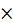 Rr = ;  ки дар ин љо коэфисиенти меъёри захирањои њатмї;Е1= МS1  (1-Rr) =10000 (1-0,1)=9000Соњибкори  Б ќарзро аз Тољиксодиротбонк гирифта аз соњибкор С мол мехарад ва соњибкор С ин даромадашро дар суратњисобаш, ки дар бонки Агроинвестбонк аст мегузорад. Дар навбати худ Агроинвестбонк аз ин маблаѓ  10 фоизашро њамчун захираи њатмї ба бонки марказї пардохт намуда, боќимондаашро (8100 сомонї) ба соњибкори М бо шарти пардохти 6 % ќарз медињад.  Яъне;Е2= Е1  (1-Rr);Rr= ;  ки дар ин љо коэфисенти меъёри захирањои њатмї;Е2=Е1 (1-Rr) =9000 (1-0,1)=8100Соњибкори М бошад ин маблаѓро гирифта аз соњибкори Д мол мехарад, ки ў низ маблаѓи даромадкардаашро дар суратњисобаш дар  бонки Ориёнбонк нигоњ медорад. Аз ин маблаѓ (8100 сомонї) Ориёнбонк 10 фоизашро њамчун маблаѓи захираи њатмї ба бонки марказї пардохт намуда, боќимондаашро барои анљом додани амалиётњои фаъолаш истифода менамояд. Пас миќдори пул дар муомилот чунин њисоб карда мешавад: Е3= Е2 (1-Rr);Rr= ;  ки дар ин љо коэфисенти меъёри захирањои њатмї;Е3=Е2 (1-Rr) =8100 (1-0,1)=7290Дар мисоли мо:м = ()  100%= () 100%=10Коэфисенти фузунсоз дар мисоли мо нишон медињад, ки њар як сомонии афзоиши захирањои њатмї боиси афзоиши депозитњои бонкї  ба миќдори 9 (нўњ) сомон мегардад.  Албатта бонкњои тиљоратї низ тавассути амалиётњои фаъолашон беохир наметавонанд миќдори пулро дар муомилот зиёд намоянд. Барои муайян намудани њудудњои афзоиши миќдори пул дар муомилот (МS), ё ин ки афзоиши њаљми арзаи пул аз формулањои зерин истифода карда мешавад:МS= Е1м,  ё  ин ки  МS= Пас: МS= Е1м= 900010=90000 сомонї           МS=  =  =90000 сомонї Дар мисоли мо миќдори пул дар муомилот (МS) ба 90000 сомонї баробар аст ва ин маънои онро дорад, ки дар сурати 10% будани меъёри захирањои њатмї, амонати ќаблї (10000 сомонї) тавассути самараи фузунсози пулї, боиси афзоиши депозитњои бонкї то 90000 сомонї шуда метавонад. Дар амалияи љамъиятї бошад самараи фузунсоз метавонад мувофиќи мисоли мо таъсир надошта бошад, зеро ки манбањои пулї ё захирањои зиёдатии бонкњои тиљоратї метавонанд барои дигар амалиётњои бонкї аз ќабили амалиётњои хазинадорї ва ѓайра истифода шаванд. Бояд ќайд намуд, ки бузургии коэфисиенти фузунсоз (м) бо меъёри захирањои њатмї )r) мутаносиби чаппа мебошад. Масалан, агар меъёри захирањои њатмї )r) ба 20 % баробар бошад, пас коэфисенти фузунсоз (м)  ба 5 баробар аст. Яъне:Ба њаљми арзаи пул ба љуз аз самараи фузунсози пулї,  инчунин њуќуќи монополии давлат ба назорати миќдори пул низ таъсир мерасонад. Давлат дар ихтиёри худ се фишанги назорати маблаѓњои пулиро дар сатњи макроиќтисод дорад:Андозњо, ки ба даромадњо ва сарвати миллї таъсир мерасонанд; Ќарзи давлатї ва сиёсати хизматрасонии ќарзи давлатї, ки боиси кам ва зиёд шудани  њаљми миќдори пул дар муомилот шуда метавонад;Интишори пулњои нав, ки дар сатњи маркроиќтисод њам таъсири манфї ва њам таъсири мусбат дошта метавонад. Таъсири манфии интишори пул аз он иборат, аст, ки он боиси афзоиши миќдори пул дар муомилот гардида ба пайдоиши тавварум сабаб мешавад. Дар баъзе њолатњо интишори пулњои нав боиси афзоиши маљмўи арза гардида дар давраи кўтоњмуддат метавонанд маљмўи арзаро такон дињад.  Унсури дигари бозори пул ин таќозо ба пул мебошад. Таќозо ба пул аз вазифаи пул њамчун воситаи муомилот ва њамчун воситаи андўхти сармоя бармеояд. Аз њамин љињат таќозо ба пул тавассути бузургии воситањои пулие муайян карда мешавад, ки онро субъектњои иќтисодї нигоњ медоранд. Дар назарияи иќтисод консепсияњои неоклассикї (монетарї) ва кейнсионии таќозои пулро аз њамдигар фарќ мекунанд. Мувофиќи консепсияи неоклассикї (монетарї)  таќозо ба пул (МD) ин функсия аз даромади номиналї (PY)  мебошад ва арзаи пул аз таќозои пул вобаста нест, яъне МD= kPY; Љонибдорони консепсияи кейнсионї бошанд се шакли таќозои пулро аз њамдигар људо мекунанд:Таќозо ба пул њамчун воситаи муомилот.  Ин шакли таќозо дар консепсияњои неоклассикї ва кейнсионї маљмўи таќозоро ба пул ташкил мекунад. Ба њаљми таќозо ба пул њамчун воситаи муомилот миќдори пуле дохил мешавад, ки барои харољотњои хољагињои хонагї ва харољотњои фирмањою ташкилотњои давлатї њангоми пардохти музди кор, хариди сузишворї, хариди ашё ва ѓайра заруранд. Таќозо ба пул њамчун воситаи муомилот аз дараљаи фоизи ќарз вобаста набуда аз њаљми маљмўи мањсулоти дохилии номиналї вобаста аст, зеро ки то чї андозае, ки њаљми истењсоли молу хизматњо зиёд шавад, то њамон андоза миќдори бештари пул барои хариду фурўши онњо лозим мешавад. Бинобар њамин дар шакли графикї ин намуди таќозо шакли зеринро дорад:Наќшаи 8. Графики таќозо ба пул њамчун воситаи муомилот.Таќозо ба пул њамчун воситаи андўхти сарват ва пасандоз.  Ин шакли таќозоро таќозои љаллобї низ меноманд ва як ќисми даромадест, ки баъд аз таќозо ба пул њамчун воситаи муомилот боќї мемонад ва ањолї онро маблаѓгузорї менамоянд. Пасандоз ё маблаѓгузорї дар шаклњои зерин сурат мегирад: нигоњдорї дар депозитњои бонкї ва хариди ќоѓазњои ќимматнок, ки  онро боѓољи молиявї низ меноманд.  Интихоби шакли пасандоз (маблаѓгузорї) ба дараљаи меъёри фоизи ќарз вобаста мебошад. Аз њамин љињат агар дараљаи фоизи ќарз зиёд шавад, одамон бештар пулњои худро дар шакли ќоѓазњои ќимматнок хусусан вомбаргњо мехоњанд нигоњ доранд ва баръакс. Ин шакли таќозо дар шакли графикї чунин тасвир карда мешавад:Наќшаи 9. Таќозо ба пул њамчун воситаи андўхти сарват ва пасандоз.Таќозои љаллобї ном гирифтани он аз он сабаб аст, ки одамон дар шакли ѓайринаќдї ва ќоѓазњои ќимматнок, яъне боѓољи молиявї пулашонро дар њамон њолат мехоњанд нигоњ доранд, ки агар аз он даромади бештар гиранд ва чунин шакли нигоњдорї хавфи камтар дошта бошад. Соњиби ќоѓази ќимматнок дар сурати кам шудани даромаднокии он ва нархи он њарчї зудтар мехоњад аз он халос шавад. Њамчунин одамон пулњои наќдии худро мехоњанд ба боѓољи молиявї иваз намоянд, агар бинанд, ки нарх ва даромаднокии онњо боло меравад.  Таќозо ба пул њамчун воситаи таъмини талаботи ѓайричашмдошт. Чунин шакли таќозо дар сурате љой дошта метавонад, ки одамон барои анљом додани хариду фурўши банаќша нагирифтаашон як миќдори муайяни пулро нигоњ доранд. Асосан њаљми ин шакли таќозо њангоми љой доштани тавварум зиёд мешавад, зеро барои одамон вазъи бозор пешгўишаванда нест. Асосан агар дараљаи тавварум аз дараљаи меъёри фоизи ќарз баландтар бошад, пас одамон пулњояшонро нигоњ медоранд ба хотири он ки сармояашонро њифз намоянд. Ба ин чиз онњо њатто дар сурати нагирифтани даромад аз пулњояшон розианд.Њаљми (бузургии) таќозо ба пул аз таъсири омилњои зерин вобаста мебошад:Дараљаи нархњо. Дар сурати афзоиши нархњо барои хариди молу њизматњо харидоронро зарур аст, ки миќдори пули бештар дошта бошанд ва ин боиси афзоиши њаљми таќозо ба пул мегардад.Дараљаи њаљми њаќиќии истењсолот. Њангоми афзоиши њаљми истењсолот аз як тараф пули бештар барои хариди захирањо зарур аст ва аз тарафи дигар он боиси афзоиши даромади њаќиќии ќувваи корї мегардад, ки дар навбати худ таќозои онњоро ба молу хизматњо зиёд мекунад.Шарти асосии љой доштани мувозинат дар бозори пул дараљаи фоизи ќарзи мувозинатї мебошад.  Дараљаи фоизи ќарзи мувозинатї ин нархи мувозинатиест барои истифодаи пул, ки аз мувозинати арзаю таќозо ба вуљуд омадааст.  Мувозинат дар бозори пул дар шакли графикї чунин тасвир карда мешавад:Наќшаи 10. Графики мувозинат дар бозори пул.Дар ин љо арзаи пул (ٍٍSm) аз фоизи ќарз вобаста нест ва онро танњо давлат метавонад каму зиёд намояд. Таќозо ба пул (Dm) бошад аз дараљаи фоизи ќарз вобаста аст. Агар таќозо зиёд шавад (Dm1) пас нуќтаи мувозинатї низ љояшро иваз намуда дараљаи фоизи ќарз баланд мешавад. Дар сурати паст шудани таќозо (Dm2) дараљаи фоизи ќарз кам мешавад. Мувозинат дар бозори пул дар натиљаи таъсири омилњо ба таќозо ва арзаи пул ба вуљуд меояд. 7.3. Тамсилаи IS-LMЧї тавре ки аз тањлили бозори пул ва назарияи миќдории пул бармеояд, пул њамчун фишанги иќтисодї ба њаљми истењсоли молу хизматњо таъсири бевосита расонида метавонад. Инчунин омили нархии бозори пул - меъёри фоизи ќарз дар бозори пул ва бозори молу хизматњо наќши муњимро мебозад. Бо дарназардошти њамин олимон Хикс ва Хансен тамсилаеро пешнињод намудаанд, ки мувозинати бозори пулро бо бозори молу хизматњо нишон медињад. Ин тамсила бо номи тамсилаи IS-LM машњур мебошад ва дар шакли графикї чунин шакл дорад:Наќшаи 11. Тамсилаи IS-LM.Каљхатаи IS муносибати байни меъёри фоизи ќарз (r) ва дараљаи даромади миллиро (Y) нишон медињад. Дар њамаи нуќтањои ин каљхата њосили љамъи пасандозњою андозњо ба њосили љамъи маблаѓгузорї ва харољотњои давлатї баробар аст. Номи каљхатаи IS аз шарти аввалаи он ки онро Хикс пешнињод намуда буд, мондааст, зеро ки он ќаблан пасандоз (S) ва маблаѓгузориро (I) дар бар мегирифт.  Каљхатаи LM муносибати байни меъёри фоизи ќарз (r) ва дараљаи даромади миллиро (Y) нишон медињад, ки мувозинатро дар бозори пул низ ифода мекунад.  Дар њамаи нуќтањои ин каљхата њаљми таќозо ба пул ба њаљми арзаи пул баробар аст. Ќаблан Хикс онро каљхатаи L номида буд ва баъдтар Хенс онро каљхатаи LM номид. Чунин таѓирот ба хотири он буд, ки дар ќад-ќади ин каљхата таќозо ба пул (L) ба арзаи пул (M) баробар аст.  Њангоми таѓир ёфтани мавќеи каљхатаи IS нуќтаи мувозинати низ дигар мешавад ва онро дар шакли графики чунин тасвир намудан мумкин аст:Наќшаи 12. Мувозинати IS-LМ дар порчањои гуногун.Чї тавре, ки дар наќша дида мешавад, каљњатаи  LМ шакли махсус дорад: ќисми чаппи он нисбатан ба тарзи уфуќї (горизонталї) љой ва ќисми росташ ба таври амудї љой гирифтааст. Азбаски каљхатаи IS аз нуќтаи дилхоњи каљхатаи LМ  гузашта метавонад, бинобар њамин вариантњои гуногуни мувозинати бозори пулї ва бозори молу хизматњо љой дошта метавонад.  Мувофиќи ќонуни арза њангоми зиёд шудани миќдори пул (LМ) бояд нархи вомбаргњо зиёд шавад ва меъёри фоизи ќарз кам шавад, зеро ки миќдори пулњои наќд низ зиёд мешавад ва ањолї мехоњад аз онњо дар шакли фоиз фоида гирад. Њангоми афзоиши миќдори пул (ќисми чаппи каљхатаи LМ) одамон фикр мекунанд, меъёри фоизи ќарз хело паст аст ва нархи вомбаргњо баланд аст. Онњо интизорї мекашанд, ки бояд нархи вомбаргњо паст шуда, меъёри фоизи ќарз боло равад. Аз њамин љињат онњо зарур мешуморанд пулњои худро дар шакли наќдї нигоњ доранд. Дар натиља афзоиши миќдори пул дар муомилот (LМ) танњо боиси афзоиши миќдори пулњои наќд шуда ба паст шудани меъёри фоизи ќарз мусоидат намекунад.  Ин гуна вазъиятро Кейнс «доми бозоргирї» номидааст. Ба аќидаи ў одамон барои худ як бузургии (масалан 12 %) муайяни фоизи ќарзро муайян менамоянд ва дар сурати баланд шудани меъёр аз ин нишондињанда вомбаргњо харидори намуда, дар сурати кам шудани меъёр аз ин бузургї пулњои худро дар шакли наќдї нигоњ медоранд. Мављудияти консепсияи «доми бозоргирї»- и Кейнс аз самаранок набудани монетарї хабар медињад, зеро ки афзоиши њаљми миќдори пул (LМ) ба пастшавии меъёри фоизи ќарз, афзоиши њаљми маблаѓгузорї ва афзоиши њаљми маљмўи таќозо оварда намерасонад. Аз њамин љињат дар сурати љой доштани «доми бозоргирї» давлат бештар сиёсати фискалиро истифода менамояд. Аммо ин маънои онро надорад, ки сиёсати монетарї дар њалли масъалаи «доми бозоргирї» беќудрат аст. Дар амалияи љамъиятї бошад, сиёсати монетарї ва фискалї дар якљоягї амалї карда мешаванд. Масалан, барои пўшонидани касри буља давлат аз ќарзњои Бонки марказї истифода мебарад, ки он тавассути самараи фузунсоз, боиси афзоиши миќдори пул дар муомилот мегардад. Бештари иќтисодчиён чунин мењисобанд, ки чорабинињои сиёсати монетарї нисбат ба сиёсати фискалї зудамал буда дар мубориза ба муќобили таваррум ва пастравии сатњи истењсолот самараноктаранд. Чорањое, ки дар чорчубаи сиёсати фискалї андешида мешаванд, ваќти зиёдро таќозо менамоянд, зеро ки онњо аз фаъолияту ба мувофиќаоии  њокимияти ќонунбарор ва њокимияти иљроя вобаста мебошанд. Мањз њамин чиз самараи чорањои сиёсати фискалиро кам мекунад.АДАБИЁТИсоматов Бобокалон. Асосњои назарияи иќтисод. Душанбе. «Паёми ошно». 2001. Ќисми дуюм. Курс экономической теории /Под ред. проф. Чепурина М.Н. Киров «АСА», 1999. Боби 9. Курс экономики /Под ред. проф. Райзберга Б.А. ИНФРА – М, 1999. Бобњои 22, 25, 28.Сажина М.А., Чибриков Г.Г. Экономическая теория. Учебник. ИНФРА, М.: 1999. Боби 5, параг. 1- 4, 8.Экономическая теория. Учебник. Ростов – на Дону «Феникс», 2001. гл.9.Эргашев А., Муњадбердиев Њ. Фаъолияти фирма  дар шароити бозор. Душанбе, 2001. Бобњои  1, 2, 3.Эргашев А., Муњадбердиев Њ. Курси назарияи иќтисод. Душанбе, 2001. Бобњои 9, 10, 11.Ш. Ш. Ќодиров, Назарияи иќтисодї: иќтисоди миллї ва иќтисоди љањонї. Душанбе 2001                              Мавзуи 8. НИЗОМИ ЌАРЗЇ                           8.1. Ќарз: мазмун ва моњияти иќтисодии он.                          8.2. Таркиб ва вазифањои низоми ќарзї.                                8.3. Фоизи ќарз ва бозори захирањои ќарзї.                         8.4. Сиёсати пулию ќарзии (монетарии) давлат.8.1. Ќарз: мазмун ва моњияти иќтисодии он	Љараёни такрористењсоли љамъиятї гардиши доимии маблаѓњои пулиро таќозо менамояд ва њангоми такроистењсол маблаѓњои пулии баъзе истењсолкунандагон муваќаттан озод мемонад, аммо дигар гуруњи истењсолкунандагон бинобар мањдуд будани њаљми захирањои молиявиашон, ба ин гунна маблаѓњо эњтиёљот пайдо мекунанд. Дар амалияи љамъиятї ин гунна зидият тавассути ќарз њал карда  мешавад.	Дар назарияи иќтисодї мафњуми ќарз дар маънои васеъ ва мањдуд шарњ дода мешавад. 	Ќарз (дар маънои васеъ) – ин муносибатњои иќтисодие мебошад, ки ба ихтиёри шахсони воќеї ё шахсони њуќуќї додани амвол ё маблаѓњои пулиро бо шартњои мўњлати муайян, бозгардонидан ва пардохти фоизи муайян ифода мекунад.	Ќарз мувофиќи тадќиќоти олимон дар давраи аз байн рафтани сохти ибтидоии љамъият ба миён омада дар давраи сармоядорї васеъ пањн шудааст. Амвол ва маблаѓњои пулие, ки њамчун ќарз пешнињод карда мешаванд – сармояи судхурї номида мешаванд. Вобаста ба ин мафњуми ќарз дар маънои мањдуд чунин таъриф дода мешавад: 	Ќарз (дар маънои мањдуд) – ин њаракати сармояи судхурї мебошад, ки хусусияти муваќатан дар ихтиёре дигаре будан, боз гаштан ва фоида оварданро дорад.Ба объекти муносибатњои ќарзї њар гуна амвол ва маблаѓњои пулї дохил мешаванд. Масалан: гандум, ашёи хом, молњои саноатї, хона, маблаѓњои пулї ва ѓайра.Ба субъекти муносибатњои ќарзї  давлат, корхонањо, ташкилотњо, фондњо, бонкњо, ширкатњои сањњомї, ширкатњои суѓуртавї ва дигар субъектњои хољагидорї дохил мешванд.Сарчашмаи асосии ќарз ин маблаѓњои дохилии субъектњои хољагидорї мебошад, ки дар натиљаи гардиши сармоя муваќќатан озод мебошанд ва онњоро ба ќисмњои зерин људо намудан мумкин аст:Маблаѓхое, ки барои барќарор намудани сармояи асосї таъмин шудаанд ва дар фонди истењлок (амортизатсионї) љамъ шудаанд. Корхонањо то харидани воситањои истењсолот (сармояи асосї) метавонанд ин маблаѓњои љамъшударо ба дигар субъектњо ќарз дињанд.Ќисми сармояи гардон, ки бинобар сабаби номувофиќ омадани ваќти фурўши мол, хариди ашёи хом, сўзишворї, додани музди кор ва ѓайрањо дар шакли маблаѓњои пулї боќї (озод) мондаанд.Захирањои пули корхонаю ташкилотњои буљавї ва фондњои маќсаднок.Даромадњои пасандозшудаи ањолї.Ќарз вазифањои зеринро иљро мекунад:Азнавтаќсимкунї, яъне ба воситаи ќарз захирањои пулию молї дар байни ноњияњо, фирмањо, соњањо ва дигар субъектњои хољагидорї бо шарти бозгардонидан, аз нав таќсим карда мешаванд.Ивазкунии пул, яъне ќарз имконият медињад, ки пулњои наќд бо пулњои ќарзї (банкнотњо, вомбаргњо ва ѓайрањо) иваз карда шаванд. Ин вазифаи пул имконият медињад, ки харољотњои муомилот кам карда шуда, суръати гардиши пул тезонида шавад.Самаранокї, яъне ќарз самаранокии истењсолотро зиёд намуда, боиси афзоиши он мегардад, зеро ки ќарз дар бештари њолатњо барои васеъ намудани истењсолот ба даст овардани техникаю технологияи нав ва сохтани корхонањои истењсолї истифода карда мешавад.Ќарзро вобаста ба шакли ќарздињї, вобаста ба мўњлати адои ќарз ва вобаста ба хусусиятњои ќарз дар фазо, ба шаклњои гуногун људо мекунанд.Вобаста ба шакли ќарздињї асосан ќарзи молї ва ќарзи пулиро аз њамдигар фарќ мекунанд.Ќарзи молї чунин намуди ќарзест, ки молњои гуногун њамчун объекти он баромад мекунад. Аз љумла молњои саноатї, молњои истеъмолї, ашёи хом, захирањо ва воситањои истењсолот метавонанд њамчун объекти ќарз баромад намоянд.Ќарзи пулї гуфта ќарзеро меноманд, ки дар шакли сармояи пулї (пули наќд, вексел, вомбарг, облигатсияњо) дода мешавад.Вобаста ба мўњлати адои ќарз шаклњои зерини онро аз њамдигар људо мекунанд:1. Ќарзи кўтоњмўњлат, яъне ќарзе ки мўњлати адояш то 1 сол аст; 2. Ќарзи миёнамўњлат, яъне ќарзе, ки мўњлати адояш  то 5 сол аст;3.Ќарзи дарозмўњлат, яъне ќарзе, ки мўњлати адояш то 10 сол аст;4. Ќарзи дарозмўњлати махсус, яъне ќарзе, ки мўњлати адояш аз 20 то 40 солро ташкил медињад.Вобаста ба хусусиятњои ќарз дар фазо, ќарзи байнидавлатї, ќарзи давлатї, ќарзи бонкї, ќарзи тиљоратї, ќарзи истеъмолї ва ќарзи гаравиро (ипотечный) аз њамдигар фарќ мекунанд.Ќарзи байнидавлатї ин њаракати сармояи судхуриро дар соњаи муносибатњои иќтисодии байналхалќї меноманд. Ќарзгиранда ва ќарздињандаи ин намуди ќарз бонкњо, фирмањо ва шахсони алоњида буда метавонанд. Ин намуди ќарзро, ќарзи байналхалќї низ меноманд, ки дар шакли молї ва пулї (асъорї) метавонад вуљуд дошта бошад. Ќарзи давлатї – чунин шакли ќарзест, ки онро давлат ба ањолї ё ин ки соњибкорони хусусї пешнињод мекунад. Сарчашмаи асосии ин намуди ќарз асосан облигатсияњои давлатї мебошанд. Ќарзи бонкї – чунин шакли ќарзест, ки онро муассисањои молиявию  ќарзї (бонкњо, фирмањо ва ѓайра) ба дилхоњ субъектњои хољагидорї (фирмањо, шахсони алоњида ва ѓайрањо) пешнињод намудаанд. Ин гуна ќарз асосан ќарзи пулї мебошад. Ќарзи тиљоратї – чунин ќарзест, ки онро як субъекти хољагидорї ба дигарон дар шакли фурўши мол бо назардошти пардохти маблаѓи он пешнињод намудааст. Ин гуна ќарз асосан ќарзи молї мебошад. Ќарзи истеъмолї – чунин намуди ќарзест, ки асосан ба шахсони алоњида то мўхлати 3 сол бо фоизи баланд (то 30%) пешнињод мешавад. Ин шакли ќарз метавонад ќарзи молї ва метавонад ќарзи пулї бошад. Ќарзи гаравї – чунин шакли ќарзест, ки дар асоси ба гарав мондани амволи ѓайриманќул (порчаи замин, хона, сохтмон ва ѓайра) пешнињод карда мешавад.Хусусияти асосии ќарз ин пардохти фоизи муайяни ќарз мебошад, ки онро «нархи ќарз» низ меноманд. Фоизи ќарз ин як ќисми фоидаи соњибкорї аст, ки онро соњиби сармояи судњурї азони худ мекунад.Манфиатнокии фоизи ќарз ба воситаи меъёри фоиз нишон дода мешавад, ки онро њамчун нисбати фоизи ќарз ба њаљми сармояи судхурї муайян мекунанд, яъне:ки дар ин љо:   - манфиатнокии фоизи ќарз; суммаи фоизи ќарз; - сармояи судхўрї.Меъёри фоизи ќарз ба бузургии таќозою арза дар бозори захирањои ќарзї вобаста мебошад.                                    8.2. Таркиб ва вазифањои низоми ќарзї Идоракунии ќарз тавассути муассисањое сурат мегирад, ки дар маљмўъ онњоро низоми ќарзї меноманд. Низоми ќарзї гуфта, маљмўи муассисањои ќарзию молиявиеро меноманд, ки вазифаи љамъоварї ва таќсимоти маблаѓњои пулиро иљро мекунанд. Маќсади асосии ин муассисањои ќарзию молиявї, танзими иќтисодиёт ба воситаи миќдори пул дар муомилот мебошад. Ба чунин муассисањо бонкњо, иттифоќњои ќарзї, ширкатњои маблаѓгузорї, ширкатњои суѓуртавї ва дигар институтњои ќарзию молиявиро дохил мекунанд. Низоми ќарзии муосир аз се зина иборат аст:Бонки марказї;Бонкњои тиљоратї;Институтњои махсусгардонидашудаи ќарзию молиявї.Бонки марказї дар низоми ќарзї мавќеи марказиро ишѓол менамояд. Дар бештари давлатњо (Олмон, Фаронса, ИДМ) бонкњои  марказї муассисањои давлатї мебошанд. Дар як ќатор давлатњо (ИМА, Шветсария) онњо њамчун ширкатњои сањњомї ташкил шудаанд.Дар Љумњурии Тољикистон Бонки миллї њамчун Бонкї марказї ба њисоб меравад. Вазифањои асосии бонкњои марказї инњо мебошанд:интишори пул; нигоњ доштани захирањои тиллоию асъорию давлат; нигоњ доштани фондњои захиравии дигар муассисањои ќарзї; ќарз додан ба бонкњои тиљоратї; анљом додани амалиётњои молиявии њукумат; тасдиќ ва амалї намудани сиёсати пулию  ќарзї. Бонкњои тиљоратї, зинаи дуюми низоми ќарзї ба њисоб рафта ба љалбкунї ва љобаљокунии маблаѓњои пулии шахсони воќеию њуќуќї, сару кор доранд. Ин намуди бонкњо љалбкунї ва љобаљогузории маблаѓњои пулиро ба воситаи амалиётњои фаъол (активї) ва ѓайри фаъол (пассивї) ба анљом мерасонанд.Амалиёти фаъолияти бонкї гуфта, ба мизољон пешнињод намудани ќарзро меноманд, ки бонк бар ивазаш фоизи муайян мегирад.Амалиёти ѓайрифаъоли бонкї гуфта, љалбкунии пасандозњои шахсони воќеию њуќуќиро мефањманд, ки барои онњо бонк ба мизољон фоизи муайн медињад. Бонкњои тиљоратї умумї ва махсусгардонидашуда мешаванд. Бонкњои тиљоратии умумї тамоми амалиётњоро барои њамаи мизољон ба иљро мерасонанд.Бонкњои тиљоратии махсусгарнодидашуда танњо ба як соња (саноат, кишоварзї ва ѓайра) ё гурўхи муайяни мизољон хизмат мерасонанд. Дар бештари мамлакатњои дунё бонкњои тиљоратї ба мизољон ќариб дусад намуди хизматњоро мерасонанд, ки аз њама асосиашон инњо мебошанд:Карздињии бевосита, яъне пешнињоди ќарз ба мўњлати муайян, бо шарти бозгардонидан ва пардохти фоизи муайян.Маблаѓгузории бонкї, яъне харидани сањмияњо ва облигатсияњо аз тарафи бонк.Лизинг, яъне ба воситаи бонк ба иљора додани воситањо истењсолот.Ќабул ва нигоњдории амонатњои гузошташуда.Додани пул аз суратњисобњо ва иљрои њисоббаробаркунињо.Љобаљокунии маблаѓњои пулии љамъшуда ва ѓайра. Зинаи сеюми низоми ќарзї ин институтњои ќарзию молиявї мебошанд, ки ба онњо иттифоќњои ќарзї, ширкатњои маблаѓгузорї, муассисањои амонатгузорї, ширкатњои суѓуртавї ва фондњои нафаќа дохил мешаванд.Иттифоќњои ќарзї – ин кооператвњои ќарзиро меноманд, ки сармояи онњо аз аъзоњаќии аъзоёнаш ба вуљуд оварда шуда, онро барои пешнињоди ќарзњои истеъмолї истифода мебаранд.Ширкатњои маблаѓгузорї – ширкатњое мебошанд, ки тавассути интишори сањмияњои худдї, маблаѓњои шахсони воќеию њуќукиро љамъ меоваранд. Муассисањои амонатгузорї – муассисањое мебошанд, ки ба љамъоварии амонатњои ањолї сару кор доранд. Ширкатњои суѓуртавї – муассисањое мебошанд, ки вазифаи асосиашон суѓурта намудани амвол, ўњдадорї ва њаёт мебошад. Маблаѓњои озоди худро онњо асосан барои молиякунонии ширкатњои калон ва сектори давлатї истифода мебаранд.Фондњои нафаќа маблаѓњои худро барои харидани вомбаргњои давлатї ва сањмияњои хусусї сарф намуда, њамин тавр дар такрористењсолии љамъиятї сањм мегузоранд.Бояд ќайд намуд, ки зинаи аввал (Бонки марказї) ва зинаи дуюм (бонкњои тиљоратї) дар якљоягї низоми бонкиро ташкил медињанд. Аз њамин љињат дар баъзе адабиётњои иќтисодї низоми ќарзиро низоми ќарзї-бонкї низ меноманд. Фаъолияти мўътадили иќтисодиёт аз устувории низоми ќарзї вобаста мебошад. Омилњои асосие, ки ба низоми ќарзї таъсири манъфї мерасонанд, инњо мебошанд: номўътадилии ќурби пули миллї; сиёсати бесамари фискалї; сиёсати бесамари пулию ќарзии бонки марказї ва ѓайра.	Роњњои асосии мўътадил намудани фаъолияти низоми ќарзї, инњо мебошанд:- муккамал намудани ќонунгузории бонкї;- мувофиќ намудани дараљаи нињоии захирањои бонкї ва дараљаи фоизи ќарз, ба талаботи тараќќиёти иќтисодї.	Моњияти иќтисодии низоми ќарзї дар вазифањои он ифода меёбад, ки ба ин вазифањо дохил мешавад:Вазифаи пулї – хољагидорї (кор бо амонатњо, амалиётњо оид ба нигоњдорї ва пешнињоди ќарз, пешнињоди ахборот, маслињат додан ва ѓайра), ки онро муассисањои ќарзї иљро мекунанд.Вазифаи танзимкунї (муайян намудани дараљаи захирањо, муайян намудани дараљаи фоизи ќарз ва ѓайра), ки онро Бонки марказї ба иљро мерасонад.Вазифаи ба тартиб андохтан (назорат аз болои бонкњои тиљоратї, назорат аз болои муассисањои ќарзию молиявии махсус ва ѓайра), ки онро Бонки марказї бо якљоягии Вазорати молия ба иљро мерасонад.                          8.3. Фоизи ќарз ва бозори захирањои ќарзїУнсури муњимтарини шартномаи ќарзї дараљаи фоизи ќарз ба њисоб меравад. Фоиз њамчун ќарз њамеша вуљуд надошт. Пайдоиши пулњои фулузї, сармояи пулї, фоиз ва судхўрї, ки бо онњо тамаддун оѓоз меёбад, танњо дар дараљаи муайяни рушди истењсолоти молї имконпазир гардид. Дар баробари ин фоиз унсури њатмии ќарз намебошад. Дар марњилаи аввали муносибатњои молию пулї ќарз барои сабуксозї ва васеъ намудани мубодила истифода мешуд. Танњо баъди гирифтани фоидаи мустаќим аз ќарз, гирифтани маблаѓи иловагї ба ќарз имконпазир гардид. Ќарзњои бепул дар марњилаи авали капитализм низ љой доштанд. Пешнињоди сармоя ба соњибкори бегона на танњо ба даст овардани фоида, инчунин нигоњдории сармоя низ њаст. Агар ќарз бе фоиз вуљуд дошта тавонад, онгоњ фоизи бонкї бевосита бо њаракати ќарз вобаста аст. Фоизи бонкї як шакли нархи ќарзи ба сифати њавасмандгардонии фаъолияти тиљоратї истифодашаванда мебошад. Чун њамагуна нархњо - нархи ќарз низ калобишњои муайян дорад. Андозаи вай аз таносуби таќозо ва арза дар бозори пул, инчунин дараљаи хавфи ќарздињанда вобаста ба арзаи миќдори муайяни пул ба ќарздињанда вобаста мебошад. Дар њар як созишномаи ќарзї хавфи дар мўњлати муайяншуда пўшонида нашудани ќарз вуљуд дорад. Аз рўи дараљаи хавф њаљми он, ќисми фоизе муќаррар карда мешавад, ки вай гўё њаќќи хавфи хатар аст. Вобаста аз намуди бонкњо хавфњо (риск) низ аз њамдигар фарќ карда мешаванд. Масалан, барои бонки навовар (инноватсионї) хусусияти  хавфњои баланди ба ќарздињии сармояи венчурї (сармояи хавфї) асосёфта хос мебошад. Дар ин маврид кафолати аз тарафи давлат додашаванда ва истифодаи њуќуќи  ба гарав мондани амволи ѓайриманќул мавќеи муњим дорад. Дар бонкњои тиљоратї хавфи бозоргирии номувозинатї, яъне имконияти аз тарафи бонк сари ваќт иљро кардани ўњдадорињои худ пайдо шуданаш мумкин аст. Ин намуди хавф њангоми ќарздињї ба ташкилотњое низ пайдо мешавад, ки вазъи молиявии ноустувор, бинобар таќсим намудани якчанд суратњисобњои як мизољ дар бонкњои гуногун доранд.Бозори захирањои ќарзї ин соњаи махсуси муносибатњои пулию молї мебошад, ки фонди ќарзї њамчун объекти хариду фурўш баромад мекунад. Ба таври мушаххас гуфтан мумкин аст, ки бозори захирањои ќарзї зерсистемаи муносибатњои бозорие мебошад, ки бо шарти бозгардонї, љамъоварї ва азнавтаќсимкунии маблаѓњои пулиро барои рушди иќтисодї таъмин менамояд. Асоси объективии мављудияти бозори ќарзї ќонунияти гирдгардиши воситањои пулї мебошад, ки бояд вобастагии байни маблаѓњои пулии муваќќатан озод ва таќозои ба он пайдошавандаро дар шакли мувозинат нигоњ дорад. Ихтилофоти пайваста афзояндаи боњаракати маблаѓњои пулї вобастабуда тавассути бозори ќарзї дар љараёни ташаккули таќозо ва арза ба сармояи ќарзї њалли худро меёбад.Ба бозори захирањои ќарзї аз нуќтаи назари институтсионалистї муассисањое дохил мешаванд, ки бо арза ва таќозои худ ба фонди ќарзї баромад мекунанд. Одатан муассисањои ќарзию молиявї бо арза ва ширкатњои амалкунандаю давлат бо таќозо баромад мекунанд. Тањлили нисбатан амиќ аз омезиш ва ба њамдигар алоќаманд будани тарафайн шањодат медињад: њам ин ва њам он гурўњи муассисањо мунтазам ва њатто дар як ваќт њам аз тарафи пешнињодкунанда ва њам аз тарафи талабкунанда ба фонди ќарзї баромад мекунанд.Бозори ќарзї бояд дар байни бонкњои тиљоратї, ширкатњои гуногун, фондњои нафаќа, ширкатњои суѓурта ва биржањои фондї таќсим шавад.Дар шароити низоми идораи маъмурї-фармонфармої њаљми захирањо ва самти истифодаи онњо расман бо наќшањои ќарзї, танзими гардиши пул бошад бо наќшаи хазинавї муайян карда мешуданд. Ин наќшањо (њам ќарзї ва њам хазинавї) хусусияти директивї (дастурї) дошта аз тарафи Њукумат тасдиќ карда мешуданд. Њаракати захирањои ќарзї хусусияти бешаклона дошт:- ба арзаю таќозо асос наёфта буд;- ќарз барои маблаѓгузории харољоти буља истифода мешуд;- бозгашти ќарз (принсипи асосии ќарз) таъин намегардид;- фарќияти байни маблаѓгузорї ва ќарздињї ба њамдигар омезиш ёфта буд.Бозори захирањои ќарзї вазифањои зеринро иљро мекунад:Таќсими фонди ќарзї;Иштирок дар ташкили комплексњои нави иќтисодї;Хизматрасонии савдои хориљї ва суратњисобњои байналхалќї.                     8.4. Сиёсати пулию ќарзии (монетарии) давлат	Сиёсати пулию ќарзї (монетарї) гуфта, маљмўи чорабинињои давлатиеро меноманд, ки дар бахши пулию ќарзї ба хотири таъмини тараќќиёти мўътадили иќтисодї андешида мешаванд. Ин гуна сиёсатро Бонки марказї дар якљоягї бо Њукумат амалї менамоянд. Маќсади асосии сиёсати монетарї ин идоракунии фаъолияти хољагидорї, мўътадил гардонидани дараљаи нарх, бозсозии таркиби иќтисодиёт, мустањкам намудани ќурби пул, таъмини шуѓли пурра ва таъмини рушди иќтисодї мебошад. Воситањои асосии сиёсати монетарї инњо мебошанд: Амалиёт дар бозори кушод; Таѓирот дар меъёри захирањои  њатмї;Таѓироти фоизи ќарз. 	Аз њамин љињат дар зери мафњуми сиёсати монетарї идоракунии дараљаи фоиз, бузургии миќдори пул ва идоракунии ќарзро низ мефањманд. Амалиёт дар бозори кушод (идоракунии ќарз) гуфта хариду фурўши ќоѓазњои ќимматноки давлатиро аз тарафи Бонки марказї меноманд. Агар Бонки марказї ќоѓазњои ќимматнокро фурўшад, пас миќдори пули наќд дар муомилот кам шуда, фоизи ќарз зиёд мешавад. Агар Бонки марказї ќоѓазњои ќимматнокро харида гирад, пас миќдори пули наќд дар муомилот зиёд шуда, дараљаи фоизи ќарз паст мешавад. Њамин тавр миќдори пул дар муомилот танзим карда мешавад. Таѓирот дар меъёри захирањои њатмї яке аз воситањои асосии таъсири Бонки марказї ба миќдори пул мебошад. Мувофиќи ќонун бонкњои тиљоратї як ќисми захирањои худро њатман бояд њамчун захира дар Бонки марказї нигоњ доранд, ки андозаи онро Бонки марказї муайян мекунад. Агар Бонки марказї бузургии онро кам кунад, пас бонкњои тиљоратї имконияти бештар ќарз доданро пайдо мекунанд ва миќдори пул дар муомилот зиёд мешавад. Дар сурате, ки Бонки марказї андозаи захирањои њатмиро зиёд кунад миќдори пул дар муомилот кам мешавад ва фоизи ќарз зиёд мешавад. Таѓироти дараљаи фоизи ќарз (сиёсати дисконтї) аз љониби Бонки марказї сурат мегирад. Дараљаи фоизи ќарз гуфта меъёри фоизеро меноманд, ки ба воситаи он Бонки марказї ба бонкњои тиљоратї ќарзи кўтоњмуддат медињад. Агар Бонки марказї дараљаи фоизи ќарзро баланд бардорад, пас фоизи ќарзи бонкњои тиљоратї низ зиёд мешавад ва њамин тавр миќдори пул дар муомилот кам мешавад. Дар сурати паст шудани дараљаи фоизи ќарз миќдори пул дар муомилот зиёд мешавад.Вобаста ба вазъи иќтисодї, сиёсати монетарї дар ду шакл зоњир мегардад.Сиёстаи пулњои арзон, ки асосан њангоми љой доштани бўњрони иќтисодї ва баланд шудани дараљаи бекорї истифода карда мешавад. Маќсади асосии ин сиёсат арзон кардани ќарз, зиёд кардани њаљми мабалѓгузорї, истењсолот ва шуѓл мебошад. Сиёсати мазкур тавассути чорањои зерин амалї карда мешавад: паст кардани дараљаи фоизи ќарз, ки ба бонкњои тиљоратї имконият медињад аз Бонки марказї бештар ќарз гирифта, захирањои худро зиёд намоянд; Бонки марказї дар бозори кушод ќоѓазњои ќимматнокро харида мегирад ва ба ивазашон захирањои бонкњои тиљоратиро зиёд мекунад, ки дар натиљаи он миќдори пул дар муомилот зиёд мешавад;Бонки марказї андозаи захирањои њатмиро кам мекунад, ки дар натиљаи он захирањои зарурї ва миќдори пул дар муомилот зиёд мешавад.2. Сиёсати пулњои ќиммат, ки бо маќсади кам кардани миќдори пул дар муомилот амалї карда мешавад. Чорањои асосии амалї намудани сиёсати пулњои ќиммат инњо мебошанд: баланд кардани дараљаи фоизи ќарз, ки боиси камтар ќарз гирифтани бонкњои тиљоратї аз Бонки марказї мешавад; фурўши ќоѓазњои ќимматнок аз тарафи Бонки марказї дар бозори кушод, ки ба кам шудани миќдори пул дар муомилот оварда мерасонад;баланд кардани дараљаи захирањои њатмї, ки боиси кам шудани захираи зарурї ва миќдори пул дар муомилот мегардад.                  АДАБИЁТЊОИсоматов Бобокалон. Асосњои назарияи иќтисод. Душанбе. «Паёми ошно». 2001. Ќисми дуюм.Макконелл К.Р., Брю С.Л. Экономикс. М.: ИНФРА 1999. С. 477-494, 746-759.Носова С.С. Экономическая теория. Учебник. М.: Владос, 2000. Гл. 11, 24.Сажина М.А., Чибриков Г.Г. Экономическая теория. Учебник. ИНФРА, М.: 1999. Боби 5, параг. 5, 6.Самуэльсон П.А., Нордхаус В.Д. Экономикс. М.: «БИНОМ», 1997. С. 148-163, 245-249, 399-404.Фишер С., Дорнбуш Р., Шмалензи Р. Экономика. М.: «Дело», 1999, гл. 8, 9, 20.Экономическая теория. Учебник. «Феникс». 2001. Гл. 10.Эргашев А., Муњадбердиев Њ. Курси назарияи иќтисод. Душанбе, 2001. Боби 13, параг. 1, 2; 14, параг. 3. Эргашев А., Муњадбердиев Њ. Муносибатњои кишоварзї ва инкишофи  комплекси аграрию саноатї дар шароити бозор. Душанбе, 2001. Боби 5, параг. 1, 2; 6, параг. 3.        Мавзуи  9. БОЗОРИ ЌОЃАЗЊОИ ЌИММАТНОК            9.1. Моњият ва шаклњои  ќоѓазњои ќимматнок.           9.2. Хусусияти бозори ќоѓазњои ќимматнок. Биржаи фондї.            9.3. Танзими давлатии бозори ќоѓазњои ќимматнок.                9.1. Моњият ва шаклњои  ќоѓазњои ќимматнок     Қоѓази ќимматнок дар маънои њуќуќиаш њуљљатест, ки њуќуќњои соњиби онро барои гирифтани фоидаю сармояи ба гаравмондашуда кафолат медињад.         Њамчун мафњуми иќтисодї ќоѓази ќимматнок ин воситаи молиявиест, ки фирмањо ва  муассисањои давлатии молиявї барои гирифтани ќарз ва барои  ба вуљуд овардани  сармояи нав интишор намудаанд. Њамчун мафњуми иќтисодї ќоѓазњои ќимматнок воситаи муносибатњои молиявии байни субъектњои иќтисодиро ифода менамоянд.        Дар назарияи иќтисодї ќоѓазњои ќимматноки хусусияти њиссагидошта ва ќоѓазњои ќимматноки хусусияти ќарзидоштаро аз њамдигар фарќ мекунанд. Ба гурўњи якуми ќоѓазњои ќимматнок пеш аз њама сањмияњо дохил карда мешаванд.     	Сањмия ќоѓази ќимматноке мебошад, ки њиссаи соњибашро дар сармояи ширкати сањомї нишон дода ба соњибаш њуќуќњои зерин медињад:њуќуќи гирифтани даромад дар шакли дивиденд;њуќуќи соњиб шудани моликияти ширкати сањомї дар сурати аз байн рафтани ширкат;њуќуќи гирифтани ахборот оиди фаъолияти истењсолию молиявии ширкат;њуќуќи доштани овоз њангоми ќабули ќарорњо дар идоракунии ширкат; њуќуќи имтиёз доштан њангоми хариди сањмияњои нави ширкат.      	Сањмияњо то замони мављудияти ширкатњои сањомї метавонанд дар гардиш бошанд ва сањмияњо вобаста ба љараёни гирифтани даромад (дивиденд) метавонанд оддї ва беном бошанд.   Дивиденди сањмияњои оддї аз фаъолият ва натиљањои молиявии  ширкати сањомї вобаста мебошад. Дивиденди сањмияњои беном муќарраргардида мебошанд. Агар дар ширкати сањомї њарду намуди сањмияњо вуљуд дошта бошанд, пас аввал дивиденди сањмияњои беном пардохт карда мешавад.        	Сањмияњо метавонанд дар шакли номї ва ѓайриномї низ баромад кунанд. Дар сањмияњои номї номи соњиби сањмия нишон дода мешавад ва дар сањмияњои ѓайриномї номи соњибаш нишон дода намешавад.   	Мављудияту зарурияти сањмияњо  дар он аст, ки барои амалї намудани баъзе лоињањои калони истењсолї соњибкорони алоњида маблаѓ надоранд ва истифодаи сањмияњо ин гузариш аз соњибкории инфиродї ба соњибкории коллективї мебошад.          Ба ќоѓазњои ќимматноки хусусияти ќарзидошта бошад вомбарг (облигатсия), вексел, сертификатњои депозитї, сертификати амонатї, чек ва ќоѓазњои ќимматноки давлатї дохил мешаванд.  	Вомбарг (облигатсия) аз калимаи лотинии obligatio  гирифта шуда маънояш ўњдадорї мебошад. Вомбарг (облигатсия) ќоѓази ќимматноке мебошад, ки ќарзи субъекти интишоркунандаашро (эмитент) дар назди соњиби он нишон медињад.  Даромад аз вомбаргњо  пардохтњо «мувофиќи купон» номида шуда, метавонанд дар шакли фоиз, ё ин ки дисконт баромад кунанд. Вомбарг асосан барои пўшонидани касри буља ё барои љалб намудани сармоя интишор карда шуда баъд аз тамом шудани мўњлаташ пуррра пардохта мешавад, яъне маблаѓаш баргардонида мешавад. Вобаста ба мўњлати баргардонидани маблаѓаш  вомбаргњои кўтоњмўњлат (то 1 сол), миёнамўњлат (то 5 сол) ва дарозмўњлатро (зиёда аз 5 сол) аз њамдигар фарќ мекунанд. Вобаста ба намудњои даромадашон шаклњои зерини вомбаргњоро аз њамдигар фарќ мекунанд:Облигатсияњои дисконтї (бо забони англисї Zero Coupon Bond)- ин облигатсияњое мебошанд, ки даромадашон дисконт аст. Ин гуна вомбаргњо аз нархи номиналиашон пастар фурўхта мешаванд. Дар сурати наздик омадани мўњлати пардохти вомбаргњои дисконтї нархи бозории онњо боло меравад. Вомбарг бо фоизи муайяни устувор (бо забони англисї Fixed Rate Bond) – ин вомбарге мебошад, ки даромад аз он дар шакли фоизи муайяни устувор пардохт карда мешавад. Вомбарг бо фоизи муайяни таѓирёбанда (бо забони англисї Floating Rate Note)- ин вомбарге мебошад, ки даромад аз он аз даромади ќоѓазњои ќимматноки  давлатї ва меъёри фоизи ќарзњои байнибонкї вобаста аст.          	Вексел  ин ќоѓази ќимматнок буда, нишон медињад, ки субъекти интишоркунандаи он баъд аз тамом шудани мўњлати дар он нишондодашуда, маблаѓи муайянро ба соњиби вексел бармегардонад.  Дар вексел навиштаљоти махсус (индосамент) љой дорад ва дар он номи шахси иљрокунанда метавонад дарљ гардад. Агар номи шахси иљрошаванда дарљ нашуда бошад онро вексели фармонї (ордерї) меноманд. 	Сертификатњои депозитї ин њуљљати молиявиест, ки онро муассисањои ќарзї интишор мекунанд.  Чунин ќоѓази ќимматнок дар бораи ба нигоњдорї супурдани (депонирование) маблаѓњои пулї маълумот дода ба соњибаш њуќуќи гирифтани депозитро медињад. Сертификатњои депозитї метавонанд бемўњлат ва мўњлатнок бошанд ва дар онњо мўњлати гирифтани маблаѓ ва њаљми фоиз нишон дода шудааст.      	Сертификати амонатї ин њуљљати молиявиест, ки ба нигоњдорї супурдани (депонирование) маблаѓњои пулии шахсони воќеиро дар муассисањои ќарзї шањодат медињад ва ба соњибаш њуќуќи гирифтани ин маблаѓ ва фоизи муайянро медињад.          Чек  ин њуљљати молиявиест, ки барои њатман пардохтани маблаѓи муайянро аз љониби бонк ба нафаре, ки чекро дар дасташ нигоњ медорад, нишон медињад.  Дар муносибатњои молиявии марбути чек се субъект иштирок мекунанд: 1) соњиби чек - нафаре, ки дар бонк пулашро амонат гузоштааст ва њуќуќи ба дигар кас додани чекро дорад. 2)  нафаре, ки чекро дар дасташ нигоњ медорад ва чек ба манфиати ў дода шудааст. 3) пардохткунанда, яъне бонке, ки бояд ин маблаѓро пардохт кунад, ё ин ки бонке, ки соњиби чек пулашро дар он љо амонат гузоштааст.      	Қоѓазњои ќимматноки давлатї ин њуљљати молиявие мебошанд, ки  ўњдадорињои ќарзии њукуматро нишон медињанд.  Шаклњои маъмули ќоѓазњои ќимматноки давлатї ин векселњои хазинадорї (мўњлаташон асосан 91 рўз), ўњдадорињои хазинадорї (мўњлаташон 10 сол) ва вомбаргњои хазинадорї (мўњлаташон аз 10 то 30 сол) мебошанд. Ин шаклњои ќоѓазњои ќимматнок барои хизматрасонии ќарзи давлатї интишор карда мешаванд. 9.2. Хусусияти бозори ќоѓазњои ќимматнок. Биржаи фондї	Бозори ќоѓазњои ќимматнок яке аз шаклњо ва ќисматњои маъмули бозори сармоя буда,  барои њамаи субъектњои иќтисодї сарчашмаи асосии захирањои инвестисионї ба њисоб меравад. Пайдоши бозори ќоѓазњои ќимматнок ба мављудият ва инкишофи талабот ба захирањои ќарзї мебошад. Бозори ќоѓазњои ќимматнок бошад бар истифодаи сармояи судхурї (ќарзї) асос меёбад ва њаракати (хариду фурўши) ќоѓазњои ќимматнок ин истифодаи сармояи пулиро ба маќсади судхурї (даромади муфт гирифтан) ифода менамояд. Дар чунин сурат ќоѓазњои ќимматнок шакли њуљљати ќарзиро мегирад.  	Вазифаи асосии бозори ќоѓазњои ќимматнок ин зудњаракатии (мобилизатсия) маблаѓњои пулии субъектњои иќтисодї  барои ташкил ва равнаќи истењсолот мебошад.  Бозори ќоѓазњои ќимматнокро метавон ба бозори аввалиндараља ва дуюмдараља људо намуд. Дар бозори аввалиндараља ќоѓазњои ќимматноки навинтишоршуда хариду фурўш карда мешаванд, ки дар натиља интишоркунандаи он соњиби сармояи пулї ва харидорон соњиби ќоѓазњои ќимматнок мегарданд. Нархи ќоѓазњои ќимматноки дар бозори авалиндараља харидуфурўшшаванда ба арзиши номиналии онњо, яъне маблаѓе, ки дар онњо нишон дода шудааст баробар аст. Соњибони ќоѓазњои ќимматнок метавонанд онњоро ба дигар субъектњои иќтисодї фурўшанд ва ин боиси пайдоиши бозори дуюмдараљаи ќоѓазњои ќимматнок мегардад. Дар ин шакли бозор нархи (ќурби) ќоѓазњои ќимматнок ба омилњои гуногун аз ќабили даромади ширкатњои сањомї, вазъи сиёсї, њаљми пасандозњои ањолї ва фоизи ќарзи бонкї вобаста мебошад.  Масалан, агар даромади ширкатњои сањомї афзояд, пас ќурби сањмияњои  ширкат низ меафзояд ва баръакс.  Бо дарназардошти таъсири омилњои номбурда ќурби ќоѓазњои ќимматнок дар бозор чунин њисоб карда мешавад:          Дар бозори дуюмдараљаи ќоѓазњои ќимматнок гардиши биржавї ва гардиши ѓайрибиржавиро аз њамдигар фарќ мекунанд.  	Гардиши биржавии ќоѓазњои ќимматнок ин хариду фурўши онњо дар биржаи фондї мебошад. 	Гардиши ѓайрибиржавии ќоѓазњои ќимматнок ин  хариду фурўши онњоро берун аз биржањо ифода мекунад. Сабаби асосии љой доштани гардиши ѓайрибиржавї дар он аст, ки њар як биржаи фондї талаботњои худро дорад ва на њама ширкатњо ба ин талаботњо розї мешаванд. Гузашта аз ин хариду фурўши ќоѓазњои ќимматнок берун аз биржа харољоти ширкатњоро кам мекунад. Дар бештар мавридњо ба ин кор фирмањои махсуси брокерї сару кор доранд. Воситањои асосии гардиши ѓайрибиржавї ин алоќаи телефонї, интернет, факс ва ѓайрањо ба њисоб мераванд.           Биржаи фондї гуфта бозори муташаккили ќоѓазњои ќимматнокро меноманд, ки дар он хариду фурўши онњо сурат мегирад. Биржаи фондї вазифањои зеринро иљро мекунад:алоќамандии харидорон ва фурўшандагони ќоѓазњои ќимматнокро таъмин менамояд;ќурби ќоѓазњои ќимматнокро тањлил намуда муносибати сармоядоронро нисбати њар яки онњо муайян менамояд;ба сифати механизми њаракати сармоя аз як соња ба соњаи дигар баромад менамояд. Биржањои фондї метавонанд ба сифати ширкатњои сањомї дар асоси моликияти коллективї ва ба сифати муассисаи давлатї дар асоси моликияти давлатї ташкил карда шаванд. 9.3. Танзими давлатии бозори ќоѓазњои ќимматнокДавлат дар бозори ќоѓазњои ќимматнок њамчун субъекти алоњидаи иќтисодї ба сифати харидор ё фурўшанда метавонад баромад намояд.  Хусусан њангоме, ки давлат моликияташро фурўхтанї мешавад, ё ин ки њангоме, ки давлат тавассути интишори ќоѓазњои ќимматноки давлатї ќарз гирифтанї мешавад, дар бозори ќоѓазњои ќимматнок ба сифати фурўшанда баромад менамояд.  Давлат метавонад тавассути каму зиёд намудани њаљми арзаи ќоѓазњои ќимматноки алоњида ба нархи онњо дар бозор  таъсир расонад.          Бояд ќайд намуд, ки давлат дар бозори ќоѓазњои ќимматнок на танњо ба сифти субъекти алоњидаи иќтисодї баромад менамояд, балки ин бозорро тавассути фишангњои маъмурї ва иќтисодї танзим менамояд.  Танзими давлатии бозори ќоѓазњои ќимматнок асосан дар самтњои зерин сурат мегирад:муайян намудани шаклњои ќоѓазњои ќимматнок ва гардиши онњо;муайян намудани тартиби ташкил ва фаъолияти ширкатњои сањомї;муайян намудани тартиби интишори ќоѓазњои ќимматнок;муайян намудани механизми андозбандї аз амалиёт бо ќоѓазњои ќимматнок;муайян намудани тартиби фаъолияти биржањои фондї ва амалиётњо бо ќоѓазњои ќимматнок.         	Ин амалиётњои номбурдаро тавассути њуљљатњои меъёриву њуќуќї, ки фишангњои маъмурии давлат ба њисоб мераванд,  муайян менамояд. Фишангњои дигари маъмурии давлат ин мањдуд намудани хариди ќоѓази ќимматнок аз њисоби ќарз мебошад. Яъне давлат муайян менамояд, ки соњибкорон кадом њиссаи сањмияњоро аз њисоби ќарз ва кадом њиссаашонро аз њисоби сармояи худашон харидорї карда метавонанд.          Фишанги асосии иќтисодии  давлат барои танзими бозори ќоѓазњои ќимматнок ин сиёсати монетарї мебошад. Агар Бонки марказї фоизи ќарзро барои бонкњои тиљоратї баланд намояд, пас нархи сармояи судхурї афзуда ќурби сањмияњо ва вомбаргњо паст мешавад ва баръакс.  Дар сурате, ки Бонки марказї меъёри захирањои њатмиро барои бонкњои тиљоратї зиёд мекунад, хаљми захирањои ќарзї кам шуда, фоизи ќарзи бонкњои тиљоратї боло меравад ва ќурби сањмияњою вомбаргњо паст мешавад. Агар Бонки марказї меъёри захирањои њатмиро барои бонкњои тиљоратї кам намояд, пас меъёри фоиз паст рафта, ќурби сањмия ва вомбаргњо баланд мешавад. АДАБИЁТЊО1. Абўалї ибни Сино. Тадбири манзил. Асарњои мунтахаб, љилди 2.2. Ш. Ш. Ќодиров, Назарияи иќтисодї: иќтисоди миллї ва иќтисоди љањонї. Душанбе 20013. Бобокалони Исомат. Назаре ба афкори иќтисодии ниёгон. Душанбе. «Амри илм». 19984. Исломов Султонмурод. Таърихи назариёти иќтисодї. Китоби дарсї. Душанбе. «Ирфон». 20015. Исоматов Бобокалон. Асосњои назарияи иќтисод. Душанбе. «Паёми ошно». Ќисми дуюм. 2001.6. Кемпбелл. Р.Макконнелл, Стенли Л.Брю. Экономикс. Москва, 2001., гл. I. ч. I.7. Курс экономической теории. Под.общ.ред.проф. Чепурина М.Н. и др. Киров «АСА». 1999, Разд. I.8. Самуэльсон П., Нордхаус В. Экономика. М.: 1999, гл. I.9. Эмомали Рањмонов. Тољикон дар оинаи таърих. Лондон. 2000.10. Эмомали Рањмонов. Тољикистон: таљрибаи таърих ва дурнамои пешрафт. Андешањо дар остонаи дањсолагии истиќлолияти Тољикистон. Тољикистон: дањ соли истиќлолият… Љилди 3. Душанбе. «Ирфон». 2001, сањ. 639-651.11. Усмон Каримов. Афкори иќтисодї аз замони зардушт то охири замони Сомониён. ДДКТТ. Душанбе. 1999.12. Фишер С., Дорнбуш Р., Шмалензи Р. Экономика. М.: «Дело». 1999, гл. 1-2.                 Мавзуи 10. ТАВАРРУМ ВА ЧОРАЊОИ ЗИДДИ ОН                      10.1. Мафњум, сабабњо ва шаклњои таваррум.           10.2. Оќибатњои иљтимої-иќтисодии таваррум.  Каљхатаи Филлипс.               10.3. Усулњои мубориза бар зидди таваррум.10.1. Мафњум, сабабњо ва шаклњои таваррум Дар баробари бекорї ва касри буља таваррум (инфлятсия) низ яке аз масъалањои асосии номувозинатии макроиќтисодї ба њисоб меравад. Таваррум  гуфта номувофиќ будани таќозою арзаи пул ва дигар таносубњои иќтисодиро меноманд, ки дар афзоиши нархњо намудор мешавад. Дар амалияи љамъиятї дар зери мафњуми таваррум - паст шудани ќобилияти харидории пул, афзоиши умумии нархњо ё ин ки љараёни зиёд шудани миќдори пули наќдро дар муомилот низ мефањманд. Љараёни таваррум аз рўи нишондињандаи дараљаи таваррум муайян карда мешавад ва ин нишондињанда чунин андоза карда мешавад:	дар ин љо: Дб – дараљаи таваррум;  - индекси нархњои истеъмолї бо нархњои соли љорї;  - индекси нархњои истеъмолї бо нархњои соли гузашта.	Вобаста ба дараљаи таваррум шаклњои зерини онро аз њамдигар људо мекунанд:1. таварруми мўътадил; 2. таварруми љањанда;3. таварруми аз эътидол зиёд (гиперинфлятсия).	Таварруми мўътадил гуфта, таваррумеро меноманд, ки афзоиши дараљаи нархњоро то 10% - инъикос мекунад. Ин шакли таваррум ба фаъолияти иќтисодї ягон таъсири манфї нарасонида, баръакс боиси афзоиши арзаи молу хизматњо шуда метавонад. 	Таварруми љањанда гуфта  таваррумеро меноманд, ки афзоиши дараљаи нархњоро то 100% инъикос мекунад. Ин шакли таваррум ба кам шудани маблаѓгузорї оварда мерасонад ва боиси васеъ шудани доираи иќтисоди сиёњ мегардад. 	Таварруми аз эътидол зиёд - таваррумест, ки афзоиши дараљаи нархњоро дар як сол беш аз 1000% ва дар як моњ то 50% ифода мекунад. Дар њолати мављуд будани чунин шакли таваррум пасандоз ва маблаѓгузорї кам мешаванд, ки камшавии онњо ба кам шудани њаљми МММ оварда мерасонад. Агар маљмўи арза зиёд нашавад, љамъият ба пастшавии рушди иќтисодї (стагнатсия) омада мерасад. 	Дар илми назарияи иќтисодї вобаста ба сабабњои пайдоиши таваррум шаклњои зерини онро аз њамдигар фарќ мекунанд:1. таварруми таќозо;2. таварруми арза;3. таварруми таркибї. Таварруми таќозо барзиёд будани маљмўи таќозоро бар маљмўи арза  ифода мекунад. Чунин њолат њангоми мављуд будани шуѓли пурра ба миён меояд, зеро ки афзоиши як ќисми маљмўи таќозо боиси ќафо мондани маљмўи арза мегардад. Агар таќозо ба молњои талаботашон зиёд (орд, бензин, замин ва ѓайра) афзояд, пас чунин њолат рўй медињад. Таварруми арза, дар натиљаи афзоиши харољотњои истењсолї ба вуљуд меояд ва онро таварруми харољотї низ меноманд. Ин шакли таваррум, баландшавии дараљаи нархњоро дар натиљаи афзоиши харољотњо, ифода мекунад.  Харољотњои истењсолї бошанд, пеш аз њама, дар натиљаи афзоиши нархи ашёи хом, ё ин ки афзоиши дараљаи музди кор зиёд мешаванд. Таварруми таркибї, дар натиљаи вайрон шудани таносубњои байнисоњавї ба миён меояд. Масалан, кам шудани арзаи молњои кишоварзї боиси афзоиши нарх мегардад ва њамин тавр афзоиши  нарх ба дигар соњањо низ (хусусан ба соњаи саноат) таъсир мекунад ва дар маљмўъ дараљаи нарх зиёд мешавад. Бояд ќайд намуд, ки ѓайр аз сабабњои номбаршуда сабабњои дигари мављудияти таваррум низ вуљуд дорад. Аз љумла:Фаъолияти эмиссионии (интишори пул) давлат. Асосан дар замони муосир бисёри давлатњо эмиссияро ба хотири афзоиши маблаѓгузорї ва пўшонидани ќарзи дохилию касри буља истифода мебаранд, ки ин њолат ба таваррум оварда мерасонад. Монополияи иттифоќњои касаба, ки зиёд кардани музди корро талаб мекунанд. Дар натиљаи афзоиши дараљаи музди кор нархњо зиёд мешаванд ва боз иттифоќњои касаба дараљаи музди корро баланд мекунанд. Њамин тавр занљири таваррум дароз мешавад.Фирмањои калон. Ин фирмањо имконият доранд, ки ба молу хизматњояшон нархњои монополї таъин намоянд ва дар натиља афзоиши умумии нархњо ба вуљуд меояд, ки ин њолат ба таваррум сабаб шуда метавонад.10.2. Оќибатњои иљтимої-иќтисодии таваррум.Каљхатаи ФиллипсЉараёни таваррум ба инкишофи иќтисодиёт ва сатњи зиндагонии ањолї таъсири манфї мерасонад. Таљрибаи љањонї нишон додааст, ки таварруми мўътадил ба тараќќиёти иќтисодї ягон таъсири манфї намерасонад ва баръакс афзоиши миќдори пул дар муомилот ва болоравии дараљаи нархи молњо, боиси афзоиши њаљми маблаѓгузорї ва маљмўи арза гашта, ба рушди иќтисодї мусоидат мекунанд. Аммо таварруми љањанда ва таварруми аз эътидол зиёд ба тараќќиёти иќтисодї таъсири манфї мерасонанд, ки ба оќибатњои иљтимоию иќтисодии онњо њолатњои зерин дохил мешаванд:ќобилияти худидоракунии механизми бозорї кам мешавад, зеро ки бо афзоиши таваррум ахборот оиди сатњи нархњо ва љойгиршавии сармоя, ба истењсолкунандагон ва истеъмолкунандагон намерасад ва камчинии ахборот ба вуљуд меояд; ќобилияти харидории одамон кам мешавад, зеро ки бо таваррум даромади њаќиќии ањолї кам мешавад;вазъи иљтимоии одамоне, ки музди корашон муќаррар шудааст (хусусан коркунони соњаи буљет) бад мешавад, зеро ки бо таваррум истеъмолот ва пасандози онњо низ кам мешавад;дараљаи фаъолияти соњибкорї паст шуда, сармоя аз соњаи истењсолот ба соњаи тиљорат ё ин ки ба хориљи кишвар «мекўчад»;арзиши маблаѓњои ќарздодашуда ва пасандозњо паст мешавад  ва  аз  њамин  љињат  ќарздињандагон   ва пасандозкунандагон муфлис мешаванд;таваррум ба беќурб шудани маблаѓњои њамчун андоз ба буљањо воридшуда оварда мерасонад, ки дар натиљаи он низоми молиявї ба бўњрон дучор шуда, маблаѓгузории соњаи иљтимоиро низ кам мекунад.ќобилияти харидории як воњиди пул кам мешавад, ки дар натиља беќурбшавии пул ба вуљуд меояд.Оиди таъсири таваррум ба сатњи иќтисодиёт дар назарияи иќтисодї аќидањои гуногун вуљуд доранд. Аз љумла иќтисодчї Филлипс дар натиљаи омўхтани 100 солаи нишондињандањои Англия ба хулосае меояд, ки байни таваррум, музди кор ва дараљаи нархњо вобастагї вуљуд дорад. Ба аќидаи ў давлат якуякбора таваррум ва дараљаи бекориро паст карда наметавонад. Дар њолати паст кардани дараљаи таваррум дараљаи бекорї зиёд мешавад ва баръакс, дар њолати паст кардани дараљаи бекорї дараљаи беќурбшавии пул меафзояд.  Аќидаи Филлипсро дар шакли графика чунин тасвир кардан мумкин аст:. Графикаи каљхатаи Филлипс.Аз нигоњ ба графика ба хулосае омадан мумкин аст, ки дар њолати мављуд будани 6-7%  дараљаи бекории табиї дараљаи таваррум ба сифр (намеафзояд) баробар аст. Агар давлат кўшиши зиёд кардани музди корро пеш гирад, ќобилияти харидории ањолї зиёд шуда дараљаи нархњо баланд мегарданд ва дараљаи таваррум меафзояд.                         10.3. Усулњои мубориза бар зидди таваррумБо дарназардошти ин гуна оќибатњои иљтимоию иќтисодї, мубориза ба муќобили таваррум, яке аз вазифањои асосии давлат   мебошад. Барои мубориза ба муќобили таваррум, ду шакли сиёсати давлатиро аз њамдигар људо мекунанд: сиёсати ѓосибона (политика экспансия) ва сиёати боздоранда. Сиёсати ѓосибона - чунин сиёсати иќтисодиест, ки кўшиши давлатро барои зиёд кардани маљмўи таќозо тавассути пасткунии меъёри андозњо ва зиёд кардани харољотњои давлатї ифода мекунад. Сиёсати боздоранда - чунин сиёсати иќтисодиест, ки кўшиши давлатро барои кам кардани ќобилияти харидории ањолї ба воситаи зиёд кардани меъёри андозњо ва кам кардани харољотњои давлатї ифода менамояд. Дар назарияи иќтисодї  ва амалияи љамъиятї барои мубориза ба муќобили таваррум аз консепсияњои кейнсионї ва монетаристї низ истифода мекунанд. Кейнс барои мубориза ба муќобили таваррум афзоиш додани маљмўи арзаро тавассути маљмўи таќозо (хусусан таќозо ба маблаѓгузорї) пешнињод намудааст. Мувофиќи консепсияи ў, мубориза ба муќобили таваррум бо чунин тарз бояд сурат гирад: Консепсияи монетаристї дар асоси аќидањои иќтисодчии амрикої Милтон Фридман (барандаи љоизаи Нобелї) асос ёфтааст. Фридман барои мубориза ба муќобили беќурбшавии пул афзоиш додани маљмўи арзаро, тавассути камкунии харољотњои давлатї, ќиммат намудани ќарз ва кам кардани меъёри андоз пешнињод намудааст, ки он чунин бояд сурат гирад:  Дар таљрибаи љањонї  барои мубориза ба муќобили таваррум сиёсати љубронкунии даромад (яъне зиёд кардани музди кор, идрор, нафаќапулї ва дигар сарчашмањои даромад, бо дарназардошти беќурбшавии пул) ва танзими нархи молњои сабати истеъмолиро низ истифода мекунанд. Дигар усули мубориза ба муќобили таваррум ин кам кардани миќдори пули наќд дар муомилот тавассути фурўши ќоѓазњои ќимматноки давлатї мебошад. Таваррум дар њар як мамлакат хусусияти худро дорад, бинобар њамин, чорањои пешгирии он низ бояд бо дарназардошти њамин хусусиятњо сурат бигиранд.АДАБИЁТЊОИсоматов Бобокалон. Асосњои назарияи иќтисод. Душанбе. «Паёми ошно». 2001. Ќисми дуюм.Макконелл К.Р., Брю С.Л. Экономикс. М.: ИНФРА 1999. С. 477-494, 746-759.Носова С.С. Экономическая теория. Учебник. М.: Владос, 2000. Гл. 11, 24.Сажина М.А., Чибриков Г.Г. Экономическая теория. Учебник. ИНФРА, М.: 1999. Боби 5, параг. 5, 6.Самуэльсон П.А., Нордхаус В.Д. Экономикс. М.: «БИНОМ», 1997. С. 148-163, 245-249, 399-404.Фишер С., Дорнбуш Р., Шмалензи Р. Экономика. М.: «Дело», 1999, гл. 8, 9, 20.Экономическая теория. Учебник. «Феникс». 2001. Гл. 10.Эргашев А., Муњадбердиев Њ. Курси назарияи иќтисод. Душанбе, 2001. Боби 13, параг. 1, 2; 14, параг. 3. Эргашев А., Муњадбердиев Њ. Муносибатњои кишоварзї ва инкишофи  комплекси аграрию саноатї дар шароити бозор. Душанбе, 2001. Боби 5, параг. 1, 2; 6, параг. 3. Ш. Ш. Ќодиров, Назарияи иќтисодї: иќтисоди миллї ва иќтисоди љањонї. Душанбе 2001Мавзуи 11. НИЗОМИ МОЛИЯВЇ ВА СИЁСАТИ МОЛИЯВИИ ЉОМЕА11.1. Низоми молиявї ва таркиби он.11.2. Буљаи давлатї – љузъи асосии низоми молия. Касри буља.10.3. Ќарзи давлатї: шаклњо ва оќибатњои он.11.4. Мафњуми андоз, низоми андозситонї ва унсурњои он. Каљхатаи Лаффер.11.5. Сиёсати фискалии давлат.11.1. Низоми молиявї ва таркиби он	Молия яке аз унсурњои асосии механизми хољагидорї ба њисоб меравад. Мафњуми «молия» аз калимаи лотинии «finansia» гирифта шуда маънояш даромад ё ин ки пардохт мебошад. 	Молия гуфта муносибатњои иќтисодиеро меноманд, ки ба ташкил, таќсим ва истифодаи фондњои маблаѓњои пулї вобаста мебошад. 	Молия ва умуман низоми молиявї, дар натиљаи пайдоиши давлат ва инкишофи муносибатњои молию пулї ба вуљуд омадааст. 	Низоми молиявї - ин маљмўи муносибатњо ва институтњои молиявиро меноманд. 	Муносибатњои молиявї гуфта низоми муносибатњоро оид ба таќсимоти мањсулоти љамъиятї, тавассути  ташкил, таќсим ва истифодаи фондњои маблаѓњои пулї меноманд. 	Объектњои асосии муносибатњои молиявї ин пардохтњо ба буља, андозњо, љаримањо, ёрдампулињо, пасандозњо ва дигар мафњумњои молиявї ба њисоб мераванд. 	Субъекти муносибатњои молиявї инњо мебошанд: давлат, фирмањо, ташкилотњою иттињодияњои гуногун ва ањолї. 	Муносибатњои молиявї дар байни давлат ва корхонањо, ташкилотњо, фирмањо; байни худи фирмаю ташкилотњо; дар байни ањолию давлат ва дар байни давлатњо ба вуљуд меоянд. 	Моњияти иќтисодии молия дар иљрои вазифањои он ифода меёбад. Вазифањои асосии молия инњо мебошанд: Вазифаи љамъоварии захирањои пулї, ки дар љамъоварии маблаѓњои пулї ва ташкили заминаи моддии њастии давлат ифода меёбад. Вазифаи танзимкунї, ки маќсади он њавасмандкунии субъектњои иќтисодї мебошад. Тавассути ин вазифаи молия, сиёсати зидди беќурбшавии пул ва сиёсати сохтори давлатї сурат мегиранд. Вазифаи таќсимотї, ки дар таќсимоти даромади миллї ва ташкили захирањои пулї ба воситаи буља, ифода меёбад. Вазифаи назоратї, ки назоратро аз болои фаъолияти корхонаю ташкилот ва иттињодияњою фирмањо ифода мекунад.	Дар шароити муосир низоми молиявї аз се зина иборат аст:1.  Молияи марказонидашуда (давлатї), ки ќисмати асосии молияро дар бар мегирад. Ба ин шакли молия дохил мешаванд: суѓуртаи давлатї, ќарзи давлатї ва буљаи давлатї.2.  Молияи марказониданашуда (хусусї), ки ба он фонди маблаѓњои пулие дохил мешавад, ки дар ихтиёри фирмаю ташкилотњо ва иттињодияњо мебошанд.3.  Молияи ањолї, ки аз ќисмати даромадњо ва ќисмати харољотњои буљањои ањолї иборат аст. Мувофиќи таљрибаи љањонї дар ташкили низоми молиявї аз принсипњои марказонии демократї ва федерализми фискалї истифода мекунанд. Принсипи марказонии демократї ба низоми маъмурї-њукумфармої хос буда, таќозо мекунад, ки муассисањои молиявии поёнї бояд дар асоси нишондињандањои муассисањои молиявии марказї амал кунанд. Принсипи федерализми фискалї асосан ба мамлакатњои муттараќї хос мебошад.  Мувофиќи ин принсип буљањои мањаллї ба буљаи давлатї даромаду харољоти худро мувофиќ намекунанд. Буљањои    мањаллї    чорабинињоро    оид    ба муњофизати тартиботи љамъиятї, маориф, тандурустї ва дигар чорабинињоро маблаѓгузорї менамоянд.11.2. Буљаи давлатї – љузъи асосии низоми молия. Касри буљаБуљаи давлатї яке аз ќисматњои асосии молияи давлатї ба њисоб меравад. Дар зери мафњуми буљаи давлатї номгўи даромањо ва харољотњои давлатї фањмида мешавад, ки тавассути он таќсим ва азнавтаќсимкунии даромади миллї байни воњидњои маъмурї ва асосњои иќтисодиёт фањмида мешавад.Буљаи давлатї гуфта наќшаи молиявии давлатиро меноманд, ки даромад ва харољотњои дарназардошташудаи давлатро инъикос мекунад. Ба воситаи буљаи давлатї ќариб 60%-и таќсимоти даромади миллї сурат мегирад. Моњияти иќтисодии буљаи давлатї дар иљрои вазифањои зерин ифода меёбад:Вазифаи аз нав таќсим намудани даромади миллї;Вазифаи ба эътидол овардани истењсолоти љамъиятї;Вазифаи амалї намудани сиёсати иљтимої.Буљаи давлатї аз ду ќисм иборат аст: ќисми даромадњо ва ќисми харољотњо.Ба даромадњои буљаи давлатї, тамоми андозњо (андоз аз замин, андоз аз даромад, андоз аз фурўш ва ѓайрањо), даромад аз фаъолияти берунї-иќтисодї, пардохтњои гуногун, љаримањо, маблаѓњои фондњои ќарзї ва дигар сарчашмањои даромад дохил мешаванд. Дар маљмўъ даромадњои буљаи давлатиро ба даромадњои доимї ё бебозгашт (андозњо) ва даромадњои муваќќатї (маблаѓњои ќоѓазњои ќимматноки давлатї ва ќарзњо) људо мекунанд.Ба харољотњои буљаи давлатї, харољотњо оид ба барномањои иљтимоию фарњангї, харољотњо оид ба мудофиа, идоракунї, кўмак ба дигар давлатњо ва дигар намуди харољотњои давлатї дохил мешаванд.Харољотњои буљаи давлатиро вобаста ба самти истифодабариашон ба ду гурўњ људо мекунанд: 1) хариди давлатї, яъне харољотњо оид ба харидани молу хмзматњо аз сектори хусусї; 2) пардохтњои трансфертї, яъне пардохтњои давлатї дар соњаи иљтимої (љубронпулї, нафаќа, идрор ва ѓайра).Дар ЉТ буљаи давлатї дар асоси принсипи марказонии демократї ташкил шуда ва аз буљаи љумњуриявию буљањои мањаллї (вилоятї, шањрї, ноњиявї, шўрои ќишлоќ) таркиб ёфтааст.Мувофиќи ќоида ва таълимоти назарияи иќтисодї суммаи маблаѓњои даромади буља бояд ба суммаи харољотњои он баробар бошад, аммо дар амалия на њама ваќт чунин њолат рух медињад. Агар харољотњои буља аз даромади он зиёд шаванд, пас дар ин њолат касри буља ба вуљуд меояд.Касри буља гуфта маблаѓеро меноманд, ки зиёдшавии харољотњои буљаро аз даромадаш ифода мекунад. Сабабњои асосии касри буља инњо мебошанд:Кам шудани даромадњо дар сурати ављ гирифтани бўњрони иќтисодї ва суст шудани сурати афзоиши даромади миллї;Камшавии андозњои бевосита;Зиёд шудани харољотњои буља;Бесамар будани сиёсати иќтисодї.Касри буља тавассути усулњои зерин пўшонида мешавад:Интишори ќоѓазњои ќимматноки давлатї (облигатсияњо, вомбаргњо, сертификатњо);Мустањкам намудани низоми андозситонї;Интишори пул, ки онро «сеньораж» низ меноманд;Депозитњои давлат дар Бонки марказї.Бояд ќайд намуд, ки дар таљрибаи љањонї барои кам кардани касри буља аз чорањои зерин низ истифода менамоянд: зиёд намудани ќарздињї нисбат ба молиякунї; кам намудани кўмакпулї (дотатсия) ба корхонањои зараровар; кам кардани харољотњо оид ба идоракунии давлат; таѓир додани низоми андозситонї; баланд бардоштани мавќеи буљаи мањаллї. 11.3. Ќарзи давлатї: шаклњо ва оќибатњои он	Касри буља асосан тавассути интишори пулњои наќд ва ќарзи давлатї пўшонида мешавад. Аз њамин љињат дар њолати афзоиши ќарзї давлатї буљаи бекаср аз иќтисоди солим шањодат намедињад. 	Ќарзи давлатї гуфта  ќарзњои давлатро дар назди шањрвандони дохилї ё шањрвандони хориљї меноманд.	Ќарзи давлатиро маљмўи касрњои буљаи  љамъшуда низ меноманд. Асосан ду шакли ќарзи давлатиро аз њамдигар људо мекунанд: ќарзи дохилї ва ќарзи берунї. 	Ќарзи дохилї – ин ќарзи двлатро дар назди шањрвандонаш ифода мекунад. Ин намуди ќарз асосан аз вомбаргњо ва амонатњои ањолї иборат мебошад.Ќарзи берунї – ин ќарзи давлатро дар назди шањрвандон ё ташкилотњои хориљї ифода менамояд.Дар баробари бекорї, беќурбшавии пул ва касри буља ќарзи давлатї низ ба тараќќиёти иќтисодии мамлакат таъсири манфї мерасонад. Оќибатњои иќтсодии афзоиши ќарзи давлатї инњо мебошанд:  зарурияти пушонидани ќарзи давлатї боиси кам шудани истеъмолоти ањолї мегардад; ќарзи давлати боиси ба хориљи кишвар рафтани як ќисми ќоѓазњои ќимматнок мегардад; пўшонидани ќарзи давлатї имкониятњои истењсолии наслњои ояндаро мањдуд мекунад;афзоиши ќарзи давлатї баланд намудани дараљаи андозњоро таќозо менамояд, ки дар натиљаи он фаъолияти соњибкорї суст мешавад;афзоиши ќарзи давлатї боиси пайдоиши фишори психологї мегардад, ки дар натиљаи он боварї ба ояндаи фаъолияти соњибкорї ва њукумат кам шуда дар маљмўъ катаклизми иљтимої ба вуљуд меояд.Давлат бо усулњои гуногун метавонад, ќарзи давлатиро пўшонад, аммо њар як амали давлат барои пўшонидани ќарз масъалањои навро ба миён меорад. Аз њамин љињат дар иќтисодиёт нисбат ба касри буља, њалли масъалаи ќарзи давлатї мушкилтар аст. Роњњои асосии пўшонидани ќарзи давлатї инњо мебошанд: баланд кардани меъёри андозњо, аммо ин гуна сиёсат ба пастшавии даромади соњибкорї оварда мерасонад;интишори пулњои наќд, аммо ингуна сиёсат ба беќурбшавии пул сабаб шуда метавонад;пардохти ќарз бо металлњои ќимматбањо, ќоѓазњои ќимматнок, арзи ќобили табдил, ки аз тарафи дигар ба камшавии боигарии миллї ва вайроншавии бозори молиявї оварда мерасонад;азнавмолиякунонї (рефинансирование), яъне вомбаргњои нав барои баробар кардани њисоб бо соњибони вомбаргњои пештар интишоршуда. Ин гунна сиёсатро «самараи фишор» низ меноманд ва он боиси афзоиши меъёри фоизи ќарз ва камшавии маблаѓгузорї мегардад;иваз намудани шартњои пардохтњои вомбаргњо, ки онро сиёсати конверсионї низ меноманд;таѓир додани мўњлати пардохти вомбаргњо, ки онро сиёсати консолидатсионї низ меноманд11.4. Мафњуми андоз, низоми андозситонї ва унсурњои он.   Каљхатаи ЛафферАндоз яке аз сарчашмаи асосии даромади буљаи давлатї ба њисоб меравад. Дар давлатњои мутараќќї то 90% ва дар давлатњои собиќ Шўравї то 77%-и даромади буљаи давлатро андозњо ташкил медињанд.Андоз - пардохти њатмиест, ки давлат аз шахсони њуќуќї ва шањрвандон меситонад.  Аз њамин љињат андозњо «њиссаи шањрвандонро» барои нигоњдории давлат инъикос мекунанд.Андозситонї гуфта тарзи танзими даромадњо ва сарчашмањои пуррашавии маблаѓњои давлатиро меноманд. Назарияи иќтисодї принсипњои гуногуни андозситониро пайваста љустуљў менамояд. Аз њамин љињат њоло дар назарияи иќтисодї ду консепсияи андозситониро аз њамдигар фарќ мекунанд.Консепсияи якум дар он асос меёбад, ки андоз бояд ба фоидае, ки андозсупоранда аз хизматрасонии давлат мегирад, бояд баробар бошад (ин гунна аќидаро бори аввал асосгузори мактаби классикї Адам Смит пешнињод намудааст).Консепсияи дуюм пешнињод мекунад, ки андоз бояд ба даромад вобаста бошад.Низоми андозситонии муосир дар асоси як ќатор принсипњо ташкил карда мешавад. Аз љумла:Принсипи мўътадилї, яъне шаклњо ва меъёри андозњо бояд устувор бошанд;Принсипи њатмї будани андозситонї, яъне тамоми субъектњои андозсупоранда бояд андозро супоранд ва дар њисоб кардани њаљми он мустаќил бошанд;Принсипи умумият, яъне андозситонї њамаи субъектњои хољагидориеро, ки даромад мегиранд бояд фаро гирад.Низоми андозситонї гуфта маљмўи усулњои идоракунї ва меъёрњои ташкилию њуќуќии андозситониро меноманд. Низоми андозситонї аз унсурњои зерин таркиб ёфтааст:Субъекти андоз – шахсе, ки бар дўши он супоридани андоз вогузор карда шудааст (шахсони њуќуќї ва шањрвандон).Объекти андоз – даромад ё амволе, ки аз он андоз ситонида мешавад (музди кор, фоида, замин ва ѓайра).Сарчашмаи андоз – даромаде, ки аз он андоз ситонида мешавад.Меъёри андоз – бузургии андоз ба як воњиди объекти андоз. Масалан: андоз аз як гектар замин.Имтиёзњои андоз – ин кам кардани меъёри андоз ё ин, ки озод намудани субъектњои алоњида аз супоридани андоз.	Мисли дигар мафњумњои иќтисодї моњияти асосии андоз дар иљрои вазифањои он инъикос меёбад. Андоз вазифањои зеринро иљро мекунад:Вазифаи фискалї, ки ба воситаи он маблаѓњои пулии давлат ташкил карда мешаванд ва барои дахолат ба иќтисод замина фароњам меояд.Вазифаи иќтисодї, ки тавассути он азнавтаќсимкунии маблаѓњои пулї сурат мегирад. Масалан, кам кардани меъёри андоз ба фоидаи фирмањо, боиси зиёд шудани маблаѓгузорї мегардад.Вазифаи иљтимої, ки тавассути он мувозинати иљтимоии љамъият таъмин карда мешавад, яъне нобаробарї дар байни даромади гурўњњои иљтимої бартараф карда мешавад.	Андозњоро вобаста ба муносибаташон ба даромад, вобаста ба механизми ташкилшавї ва вобаста ба самти воридшавиашон таснифбандї менамоянд. 	Вобаста ба муносибати андозњо ба даромад шаклњои зерини андозњоро аз њамдигар људо мекунанд:Андозњои афзуншаванда (прогрессивї), яъне андозњое, ки бо зиёдшавии њаљми даромад меъёри онњо низ зиёд мешавад.Андозњои пастшаванда (регрессивї), яъне андозњое, ки бо зиёдшавии њаљми даромад меъёри онњо кам мешавад.Андозњои мўътадил, яъне андозњое, ки новобаста ба њаљми даромад меъёрашон як хел мемонад.	Вобаста ба механизми ташкилшавиашон андозњоро ба шаклњои зерин људо мекунанд:Андозњои мустаќим - андозњое мебошанд, ки бевосита аз амвол ва даромад ситонида мешаванд. Ба ин шакли андозњо дохил мешаванд: андоз аз даромади ањолї, андоз аз фоидаи фирмањо, андоз аз меросу тўњфањо ва андоз аз амвол.Андозњои ѓайримустаќим - андозњое мебошанд,ки ба нархи молу хизматњо илова шудаанд. Ба андозњои ѓайримустаќим дохил мешаванд: андоз аз фурўш, андоз аз арзиши илова, андоз аз молњои алоњида (акзисњо) ва бољњои гумрукї.			Мувофиќи моддаи 6-и Кодекси андози Љумњурии Тољикистон андозњо вобаста ба самти воридшавиашон ба андозњои љумњуриявї ва андозњои мањаллї таќсим мешаванд (љадвали 3).Андозњои љумњуриявї - андозњое мебошанд, ки ба буљаи љумњурї ворид мешаванд. Андозњои мањаллї - андозњое мебошанд, ки ба буљањои мањаллї ворид мешаванд.	Љадвали 3. Номгўи андозњои ЉТ.Сиёсати андозситонї воситаи асосии дахолати давлат ба иќтисодиёт мебошад. Масъалаи асосии сиёсати андоз ин интихоби варианти самараноки андозситонї мебошад. Дар таљрибаи љањонї консепсияњои кейнсионї ва институтсионалистии сиёсати андозро аз њамдигар фарќ мекунанд.	Консепсияи кейнсионї ба «иќтисоди таќозо» такя мекунад. Мувофиќи аќидаи Кейнс дараљаи баланди андозњо, ќобилияти харидории љамъият ва умуман маљмўи таќозоро паст мекунанд. Дар натиљаи пастшавии маљмўи таќозо, нархњо низ паст шуда, беќурбшавии пул аз байн меравад. Баръакси ин амал, кам кардани дараљаи андозњо, боиси афзоиши маљмўи таќозо, дараљаи нарх ва дараљаи беќурбшавии пул мегардад.Консепсияи институтсионалистї ба «иќтисоди арза» такя менамояд. Намояндагони ин равия чунин њисоб мекунанд, ки дараљаи баланди андозњо боиси афзоиши харољотњои истењсолї мегарданд, ки дар натиљаи онњо дараљаи нархњо ва дараљаи беќурбшавии пул низ меафзояд. Бинобар њамин онњо паст кардани андозњоро љонибдорї менамоянд. Намояндагони  ин равияи институтсионалистї Э. Де Жирардон, Љ. Гелбрейт, Г. Коул ва дигарон мебошанд. Дуруст будани ягон консепсия то њоло дар назарияи иќтисодї тасдиќ нашудааст, аммо кўшишњои зиёде барои муайян намудани мувозинати меъёри андзњо ва фаъолияти соњибкориро бори аввал муайян намудааст. Ў нишон додаст, ки агар меъёри андоз аз даромад зиёд шавад, пас фаъолияти соњибкорї паст мешавад, зеро ки соњибкорї дар ин њолат бебарор мегардад. Паст шудани меъёри андоз ба фаъолияти пурсамар роњнамун намуда, ба афзоиши пасандоз, маблаѓгузорї  ва умуман истењсоли молу хизматњо оварда мерасонад. Алоќамандии байни меъёри андоз ва воридшавии андозњо ба буља дар назарияи иќтисодї тавассути каљхатаи Лаффер нишон дода мешавад.Каљхатаи ЛафферМувофиќи наќша, агар меъёри фоиз ба 0% баробар бошад, пас давлат низ ягон фоида намегирад. Агар меъёри андоз ба 100% баробар бошад пас њеч кас кор намекунад ва давлат низ даромад намегирад. Њангоми 50% будани меъёри андоз даромади давлат аз андоз ба нуќтаи R2  мерасад ва бо зиёд кардани меъёри андоз воридшавии андозњо ба буља кам мешавад (нуќтаи R1).           11.5. Сиёсати фискалии давлат	Яке аз ќисматњои асосии сиёсати иќтисодии давлат ин сиёсати фискалї мебошад. 	Сиёсати фискалї  гуфта – низоми муайяни танзими иќтисодро ба воситаи харољотњои давлатї ва андозњо меноманд. Аз њамини љињат сиёсати фискалї маљмўи сиёсати буља ва сиёсати андоз буда, дар баъзе њолатњо, сиёсати буљаю андоз низ номида мешавад. Унсурњои асосии сиёсати фискалї харољотњои давлатї (С) ва андозњо (Т) ба њисоб мераванд. 	Сиёсати фискалї тавассути усулњои бевосита ва бавосита амалї карда мешавад. Ба усули бевосита афзоиши њаљми хариди давлатии молу хизматњо, афзоиши маблаѓгузории давлатї, инчунин афзоиши субсидияњо дохил карда мешаванд. Яъне давлат ба маќсади амалї намудани сиёсати сохтори давлатї, барои инкишофи соњањои алоњида, маблаѓи муайян људо мекунад.	Ба усули бевосита чорабинињое дохил мешаванд, ки ба воситаи онњо давлат ба вазъи молиявии истењсолкунандагони молу хизматњо ва маљмўи таќозо таъсир мекунад. Масалан таѓир додани меъёри андозњо, љорї  намудани имтиёзњои андоз, сиёсати фоизи ќарз ва ѓайра. 	Дар назарияи иќтисодї ду шакли сиёсати фискалии давлатро аз њамдигар људо мекунанд: сиёсати фискалии фаъол ва сиёсати фискалии ѓайрифаъол.	Сиёсати фискалиии фаъол ин сиёсати бошуурона њаракат додани буља мебошад, ки бо маќсади таъсир расонидан ба њаљми МММ ва шуѓли ањолї, ё ин ки бо маќсади назорати беќурбшавии пулу таъмини рушди иќтисодї амалї кара мешавад. Ба низоми чунин чорабинињо таѓир додани меъёри андоз ва харољотњои давлатї дохил мешавад. Чорабинињои  чунин шакли сиёсати фискалї аз љониби Кейнс пешнињод шудаанд. Аз љумла њангоми љой доштани пастравии истењсолот ў чунин чорабинињоро тавсия намуааст: 	- харољотњои давлатї барои харидани молу хизматњо бояд зиёд карда шавад то ин ки таќозои нопурраро љуброн намоем. Дар ин њолат аз касри буља ва беќурбшавии пул њаросидан лозим нест;	- меъёри андоз аз фоида ва андоз ба даромади шахсї бо маќсади афзоиши маблаѓгузорї бояд кам карда шавад;	- бояд давлат љойхои кории нав ташкил кунад;	- давлат бояд ба меъёри фоизи ќарз бо маќсади арзон кардани ќарз ва афзун намудани маблаѓгузорї таъсир намояд. 	Дар њолати љой доштани болоравии сатњи истењсолот чорањои зеринро Кейнс пешнињод намудааст: 	- кам кардани молу хизматњо;	- зиёд намудани меъёри андоз аз фоида ва андоз аз даромади шахсї;	- љустуљў намудани чорабинињо оид ба ќиммат намудани ќарз. Сиёсати фискалии ѓайрифаъол чунин сиёсатест, ки бе чорабинии давлат дар асоси фаъолияти меъёрњои худфаъол амал карда мешавад. Ба меъёрњои худфаъол пеш аз њама андозњои афзуншаванда (прогресивї) ва пардохтњои трансфертї (иљтимої) дохил мешаванд, ки онњоро тасбитгарони худкор (встроенные стабилизаторы) низ меноманд. 	Ба афзоиши МММ воридшавии андозњои афзуншаванда низ зиёд мешавад ва  баръакс бо пастравии истењсолот воридшавии андозњо низ ба буља кам мешавад.	Пардохтњои трансфертї бошанд, рафтори баръакс доранд. Кўмакпулињои гуногун ба бекорон, камбизоатон, субсидияњо ба фермерон ва дигар пардохтњо дар њолати болоравии иќтисодиёт кам шуда дар сурати пастравии истењсолот зиёд мешаванд. 	Бояд ќайд намуд, ки сиёсати фискалии ѓайрифаъол фосилаи майлкунии њодисањои макроиќтисодиро мањдуд мекунад. Аз њамин љињат дар бештари мамолики дунё сиёсати фискалии фаъол истифода карда  мешавад.	Натиљаи фаъолияти сиёсати фискалї тавассути самараи фузунсози  харољотњои давлатї (MG) ва самараи фузунсози андоз (MT) бањо дода мешавад. Мазмуни фузунсози аввал дар он аст, ки афзоиши харољотњои давлатї ба афзоиши МММ оварда мерасонад, ва он чунин муайян карда мешавад:     MG = Барои муайян намудани афзоиши МММ самараи фузунсозро бо афзоиши харољотњои давлатї зарб кардан лозим аст, яъне: MMM = MG GАДАБИЁТЊО1. Абўалї ибни Сино. Тадбири манзил. Асарњои мунтахаб, љилди 2.2. Ш. Ш. Ќодиров, Назарияи иќтисодї: иќтисоди миллї ва иќтисоди љањонї. Душанбе 20013. Бобокалони Исомат. Назаре ба афкори иќтисодии ниёгон. Душанбе. «Амри илм». 19984. Исломов Султонмурод. Таърихи назариёти иќтисодї. Китоби дарсї. Душанбе. «Ирфон». 20015. Исоматов Бобокалон. Асосњои назарияи иќтисод. Душанбе. «Паёми ошно». Ќисми дуюм. 2001.6. Кемпбелл. Р.Макконнелл, Стенли Л.Брю. Экономикс. Москва, 2001., гл. I. ч. I.7. Курс экономической теории. Под.общ.ред.проф. Чепурина М.Н. и др. Киров «АСА». 1999, Разд. I.8. Самуэльсон П., Нордхаус В. Экономика. М.: 1999, гл. I.9. Эмомали Рањмонов. Тољикон дар оинаи таърих. Лондон. 2000.10. Эмомали Рањмонов. Тољикистон: таљрибаи таърих ва дурнамои пешрафт. Андешањо дар остонаи дањсолагии истиќлолияти Тољикистон. Тољикистон: дањ соли истиќлолият… Љилди 3. Душанбе. «Ирфон». 2001, сањ. 639-651.11. Усмон Каримов. Афкори иќтисодї аз замони зардушт то охири замони Сомониён. ДДКТТ. Душанбе. 1999.12. Фишер С., Дорнбуш Р., Шмалензи Р. Экономика. М.: «Дело». 1999, гл. 1-2.Мавзуи 12. ТАНЗИМИ ДАВЛАТИИ  ИЌТИСОДИЁТ ВА ВАЗИФАЊОИ ИЌТИСОДИИ ДАВЛАТ12.1. Вазифањои иќтисодии давлат дар низоми иќтисоди бозорї.12.2. Самтњо ва воситањои танзими давлатии иќтисодиёт.12.1. Вазифањои иќтисодии давлат дар низоми иќтисоди бозорї	Давлат на танњо як љузъи асосии низоми сиёсї, балки њамчун субъекти зарурии иќтисоди љомеа низ ба њисоб меравад. Хусусияти фарќкунандаи давлат њамчун субъекти иќтисодї аз он иборат аст, ки барои фаъолияти худ ягон љавобгарии иќтисодиро бар душ надорад. 	Таљрибаи љањонї нишон додааст, ки мавќеъ ва вазифањои давлат вобаста ба низоми иќтисодї гуногун мебошанд. Масалан дар низоми маъмўрї-фармонфармої моњияти иќтисодии давлат дар давлатикунонии тамоми њаёти иќтисодї ифода карда мешуд. Дар ин низом давлат дар тамоми «узвњои организми» иќтисодиёт роњ ёфта таќсимоти љамъиятии мењнат, таќсимоту истењсоли воситањои истењсолот ва чизњои истеъмолї, инчунин таќсимоти фаъолияти соњибкориро низ ихтиёрдорї мекард. Умуман дар низоми маъмўрї – фармонфармої давлат њамчун соњиби ягонаи моликият, истењсолкунанда ва таъминкунандаи љои кор баромад мекард. Иљрои чунин вазифањоро бар души худ гирифта давлати Шўравї самаранокии баланди иљтимоию иќтисодиро њангоми мављудияти Иттињоди Шўравї таъмин намуда буд. Аз љумла сатњи пасти бекорї, баланд шудани ќурби пули Шўравї, мављудияти низоми мустањками њифзи иљтимої ва мавќеъи боэътимоди Иттињоди Шўравї дар бозори љањонї, нишонањои асосии натиљаи монополияи давлатї дар иќтисодиёт буданд. Гузариш аз низоми маъмурї-фармонфармої ба низоми иќтисоди бозорї маънои онро надорад, ки мавќеъи давлат дар иќтисод ва вазифањои иќтисодии он аз байн мераванд.  Новобаста аз он ки дар назарияи иќтисодї аз мактаби меркантилистї (асри XVII) сар карда то мактаби монетаристї (нимаи дуюми асри XX), бештари олимони иќтисодшинос (бо истиснои Карл Маркс ва Љон Кейнс) љонибдорї мањдуд намудани дахолати давлат ба иќтисод буданд, таљрибаи љањонї нишон додаст, ки низоми иќтисоди бозорї бе дахолати давлат як ќатор масъалањои иќтисодиро њал карда наметавонад. Масалан  дар низоми иќтисоди бозорї дар зери таъсири омилњои гуногун инкишофи иќтисодї хусусияти даврагиро ба худ мегирад, ё ин ки дар натиљаи раќобат баъзе истењсолкунандагон муфлис мешаванд, муњити экологї ифлос мегардад ва гурўњњое, ки ќобилияти мењнат кардан надоранд (маъюбон, пиронсолон, кўдакон) имконияти таъмини талаботашонро аз даст медињанд. Аз њамин љињат дар низоми иќтисоди бозорї дахолати давлат хело зарур аст, ки бе мављудияти он иќтисоди бозорї самаранок буда наметавонад. Дар низоми иќтисоди бозорї давлат бояд вазифањои зеринро иљро намояд:пешгўї ва барномасозии бозор, яъне давлат барномањои стратегии тараќќиёти иљтимої-иќтисодї барномањои њалли масъалањои гуногуни макроиќтисодиро тайёр намуда, бояд маљмўи чорабинињои мушаххасро оид ба бартараф кардани њодисањои манфї дар иќтисодиёт (афзоиши бекорї, касри буља, ќарзи давлатї, беќурбшавии пул ва ѓайра) андешад;таъмини заминањои њуќуќии фаъолияти соњибкорї, яъне давлат шароитњои њуќуќиро бояд фароњам оварад, ки озодии иќтисодии истењсолкунанда ва истеъмолкунандаро таъмин намояд, инчунин давлат бояд иљрои меъёрњои њуќуќии дар соњаи хољагидорї љойдоштаро назорат кунад;танзими макроиќтисодї, яъне давлат бояд муњимтарин параметрњои макроиќтисодиро (маљмўи арза ва маљмўи таќозо) на ба хотири њимояи манфиатњои худ, балки ба хотири њимояи манфиатњои њамаи субъектњои хољагидорї бояд танзим намояд;соњањои ѓайриистењсолиро (маориф, илм, маданият, тандурустї ва ѓайра) давлат бояд љонибдорї намояд, яъне ба онњо кўмаки молиявию ташкилї расонад; давлат бояд ба ташкил ва инкишофи алоќањои берунї-иќтисодии муфид мусоидат намояд; давлат бояд гурўњњои камбизоат ва камдаромади ањолиро (маъюбон, нафаќахўрон, оилањои серфарзанд, бекорон ва дигар гурўњњои ањолї) дастгирї намояд;таъмини иќтисодиёт бо миќдори пули зарурї;танзими соњаи экология ба хотири бартараф намудани «самарањои берунї»;таъмини талабот бо «молњои љамъиятї» (мудофиа, њифзи тартиботи љамъиятї, идоракунии давлатї ва ѓайра).12.2. Самтњо ва воситањои танзими давлатии иќтисодиётДахолати давлат ба иќтисод тавассути танзими давлатии иќтисод амалї карда мешавад. Давлат иќтисодро тавассути воситањои маъмўрї-њуќуќї ва воситањои иќтисодї танзим менамояд. 	Воситањои маъмўрї-њуќукї гуфта воситањоеро меноманд, ки дар ќувваи њокимият асос ёфтаанд. Ба воситањои маъмўрї-њуќуќии танзими давлатии иќтисод инњо дохил мешаванд: мањдудкунии ќонунии истењсолот; мањдудкунии ќонунии фаъолияти соњибкорї;мањдудкунии ќонунии содироту воридот;мањдудкунии ќонунии музди кор ва ѓайра.Ба воситањои иќтисодї воситањоеро дохил мекунанд, ки давлат тавассути онњо ба иќтисодиёт таъсири бевосита ё бавосита мерасонад. Аз њамин љињат онњоро ба воситањои иќтисодии мустаќим ва воситањои иќтисодии ѓайримустаќим људо мекунанд. Ба воситањои иќтисодии мустаќим маблаѓгузории давлатї ва хариди давлатии молу хизматњо дохил мешаванд. Маблаѓгузории давлатї дар самтњои зерин амалї карда мешавад:таъсир расонидан ба таркиби истењсолот тавассути маблаѓгузории соњањое, ки рушди иќтисодии давомнок ва мувозинати иќтисодиро таъмин карда метавонанд;дастгирии молиявии корхонањо ё соњањое, ки барои баланд бардоштани сатњи зиндагии ањолї кўмак мекунанд; саноатикунонии ноњияњои алоњида, ба воситаи сохтани корхонањои саноатї, ташкили љойњои кори холї ва тайёр намудани кадрњо;амалї намудани барномањои экологї; ташкил ва инкишофи соњибкории давлатї.Хариди давлатии молу хизматњо (супориши давлатї) воситаи иќтисодии танзими давлатии бозор мебошад, ки аз њисоби буљаи давлатї сурат мегирад. Ба њисоби миёна дар миќёси љањонї аз 20 то 30 фоизи харид дар бозор ба давлат таалуќ дорад. Ин восита тавассути супориши давлатї сурат мегирад, ки дар њолати амалї намудани он давлат ба фурушандагон мављуд набудани ягон хатари молиявї ва мављуд будани имтиёзњои гуногунро (имтиёзњои ќарзию андозї) кафолат медињад. Хусусан њангоми пастравии истењсолот, хариди давлатии молу хизматњо афзоиш ёфта, муфлисшавии корхонањоро боз дошта, боиси афзоиши маљмўи арза мегардад.Ба воситањои иќтисодии ѓайримустаќими танзими давлатии иќтисод сиёсати андоз, сиёсати монетарї, сиёсати зиддимонополї, сиёсати иљтимої ва сиёсати берунї-иќтисодї дохил мешаванд. Ин воситањо дар  самтњои гуногун бо маќсадњои гуногун истифода карда мешаванд. Масалан сиёсати иљтимої ба маќсади бартараф намудани нобаробарии иљтимої амалї карда шуда, дар самтњои зерин истифода карда мешавад:танзими даромадњои ањолї; њимояи ањолии камбизоат; танзими соњаи шуѓли ањолї;кўмак расонидан ба соњањои маориф, илм, маданият ва тандурустї.АДАБИЁТЊО1. Исоматов Бобокалон. Асосњои назарияи иќтисод. Душанбе.      «Паёми ошно». 2001, ќисми дуюм.Курс экономической теории. Под.общ.ред.проф. Чепурина М.Н. и др. Киров «АСА». 1999, Разд. I. гл. 3-4 Макконелл К.Р., Брю С.Л. Экономикс. М.: 1999. гл.1,2Самуэльсон П., Нордхаус В. Экономика. М.: 1999, гл. 2.Фишер С., Дорнбуш Р., Шмалензи Р. Экономика. М.: «Дело». 1999,       гл. 1, с.9-12, гл. 40, с.751-769.Ш. Ш. Ќодиров, Назарияи иќтисодї: иќтисоди миллї ва иќтисоди љањонї. Душанбе 2001. Экономическая теория (политэкономия). Под обш. ред. акад. Видяпина В.И. М.: ИНФРА – М. 1999, гл. 3.Мавзуи13. МАЉМЎИ ДАРОМАДЊОИ АЊОЛЇ ВА СИЁСАТИ  ИЉТИМОИИ ДАВЛАТ13.1. Даромади ањолї ва таркиби он.13.2. Сатњи зиндагии ањолї ва омилњои ба он таъсиркунанда.13.3. Камбизоатї: сабабњо ва шаклњои он.13.4. Сиёсати иљтимоии давлат ва самтњои он.13.1. Даромади ањолї ва таркиби онНатиљаи таќсимоти мањсулоти миллї дар даромад ифода меёбад.Даромад ин суммаи маблаѓњои пулие мебошад, ки дар мўњлати муайяни ваќт ба даст оварда шудаанд. Мафњуми даромадро барои инъикос намудани натиљаи истифодаи омилњои истењсолот низ истифода мекунанд. Ба аќидаи бештари иќтисодчиён, даромад афзоиши арзиши мањсулоти истифодашударо бар  харољотњои он инъикос менамояд. Сарчашмањои асосии даромади ањолї ва умуман оилањо инњо мебошанд:музди кор;даромад аз моликият (дивидентњо, фоизи ќарз, рента ва иљорапулї);пардохтњои трансфертї (нафаќа, идрор, кўмакпулї, хизматњои бепул дар соњаи тандурустї ва маориф); даромад аз дигар сарчашмањо (мерос, тўњфањо ва ѓайра).Ба даромадњои ањолї омилњои зерин таъсир мекунанд;дараљаи њадди аќали музди кор; таѓирёбии нарх; афзоиши арзаи молу хизматњо.Вобаста ба таъсири ин омилњо даромади ањолиро ба ду шакл људо мекунанд: даромади номиналї ва даромади њаќиќї. Даромади номиналї гуфта, миќдори маблаѓи пулиеро меноманд, ки шахсони алоњида мегиранд. Даромади њаќиќї – ин миќдори молу хизматњое мебошад, ки бо даромади номиналї харида мешаванд. Аз њамин љињат бузургии даромади њаќиќї аз дараљаи нархњо вобаста мебошад. 	Вобаста ба ќонуни будани фаъолият (мењнат), шаклњои зерини даромадро аз њамдигар људо мекунанд:Даромади мењнатии ќонунї – ин даромадњое, ки аз њамаи намуди фаъолиятњои ќонунї гирифта мешаванд. Даромадњои ѓайримењнатии ѓайриќонунї – ин даромад аз порахурї, дуздї, фиребгарї ва ѓайра.Даромадњои мењнатии ѓайриќонунї – ин даромад аз фаъолиятњои мењнатии манъшуда, масалан даромаде, ки аз бањогузории нодурусти мењнат гирифта мешавад. Даромадњои ѓайримењнатии ќонунї – даромадњое, ки бо андозањои муайян дар ваќти муайян ситонида мешавад. Масалан иљорапулии хона, мерос, бурди лоторея ва ѓайрањо. 	Дар таркиби даромадњои ањолии Точикистон мавќеи асосиро музди кор, фоидаи соњибкорї ва даромад аз замини назди њавлигї ташкил медињанд. Масалан, соли 2005 таркиби миќдории даромадњои ањолии Љумњурии Тољикистон чунин буд: музди кор – 45,6%, нафаќа, ёрдампулї ва идрор – 3,1%, љубронпулињо – 3,9%, даромад аз фурўши амволи ѓайриманќул – 0,2%, даромад аз хољагњои ёрирасони шахсї – 28,9% ва дигар даромадњои пулї – 18,3%.   13.2. Сатњи зиндагии ањолї ва омилњои ба он таъсиркунанда	Маќсади асосии њар гуна фаъолияти иќтисодї баланд бардоштани сатњи зиндагии ањолї мебошад. Сатњи зиндагии ањолї – гуфта дараљаи истеъмоли неъматњои моддї ва хизматњоро меноманд. Дараљаи истеъмоли неъматњои моддию хизматњо аз рўи харољоти оилањо муайян карда мешавад. Дар навбати худ харољоти оилањо аз унсурњои зерин таркиб ёфтаанд:андозњо;пардохтњои иљтимої;пардохтњо ба хизматњои комуналї (барои барќ, пардохти хона ва ѓайра); харољот барои харидани молњо; харољотњои иљтимої (барои фароѓат, гирифтани маълумот ва ѓайра);харољот барои наќлиёт;пасандозњо ва ѓайрањо.Дар назарияи иќтисодї мафњуми сифати зиндагиро низ истифода мебаранд, ки он дар баробари сатњи зиндагї нишондињандањои зеринро низ дар бар мегирад: бехатарии мењнат, дараљаи маданї, инкишофи љисмонї ва ѓайра.Дар мамлакатњои муттараќї барои нишон додани сатњи зиндагии ањолї нишондињандаи «бузургии сабати истеъмолї»-ро истифода мебаранд. Сабати истеъмолї гуфта маљмўи неъматњои истеъмолї ва хизматњоеро меноманд, ки барои таъмини талаботи оилаи миёна лозим аст. Сабати истеъмолї аз молњои хурокворї, молњои ѓайрихурокї ва хизматњо таркиб меёбад. Ба сатњи зиндагии ањолї омилњои зерин таъсир мекунанд:- дараљаи даромад, ки бо афзоиши он истеъмолот зиёд мешавад ва баръакс; дараљаи нархњо, ки бо болоравии онњо даромади њаќиќї кам шуда сатњи зиндагї паст мешавад; Меъёри андоз ба даромади шахсони воќеї ва меъёри андоз ба фоидаи шахсони њуќуќї.                13.3. Камбизоатї: сабабњо ва шаклњои он          Аз нигоњи илми назарияи иќтисодї камбизоатї ин вазъи иљтимоию иќтисодии хољагињои хонагиест, ки дар дараљаи нисбатан пасти таъмини захирањои моддию пулї ва дараљаи пасти таъмини талаботњои маънавї, моддї ва табиї-физиологиашон ќарор доранд.   Дар амалияи љамъиятї аз дигар таърифњо низ истифода мебаранд. Масалан, мувофиќи Њисоботи байналхалќї оиди тараќќиёти инсоният дар соли 1996 «камбизоатї ин ин мављуд набудан, ё ин ки мањдуд будани имкониятњои таъмини талаботи инсонњоро оиди гирифтани маълумот, таъмини тарзи њаёти солим ва дастрасии захирањои зарурї, меноманд».       Мувофиќи ќарори Шўрои иќтисодию иљтимоии СММ аз 19 декабри соли 1984 ба шумули камбизоатон одамон ё оилањое  дохил карда мешаванд, ки соњиби захирањои мањдуданд ва инчунин таъминот бо захирањо барои таъмини тарзи маќбули њаёт дар давлате, ки онњо зиндагї мекунанд, имконият намедињад. 	          Дар назарияи иќтисодї барои тањлили камбизоатї консепсияњои мутлаќ ва нисбии муайян намудани камбизоатиро аз њамдигар фарќ мекунанд.           Консепсияи камбизоатии мутлаќ ба њудуди камбизоатї такя менамояд, ки он ба бузургии арзиши  сабати истеъмолии камтарин (минималї) баробар аст. Њудуди камбизоатї барои њар як давлат гуногун мебршад. Масалан, он соли 1998 дар ИМА ба 172,8 доллар дар як сол, соли 2001  дар Эстония ба 99 доллари амрикої ва дар Ќазоќистон соли 2001 ќариб 144 доллари амрикоиро ташкил медод.       Алњол Бонки љањонї барои муќоисаи байналњалќї меъёрњои зеринро барои муайян намудани камбизоатї муќаррар намудаст: Барои давлатњои мутарраќќї њудуди мутлаќи камбизоатї 14,4 доллари амрикої дар як рўз (бо паритети ќобиляти харидорї);Барои давлатњои ба иќтисоди бозорї гузаранда 4 доллари амрикої дар як рўз (бо паритети ќобиляти харидорї);;Барои давлатњои рў ба тараќќї 1-2 доллари амрикої дар як рўз (бо паритети ќобиляти харидорї);       Мувофиќи консепсияи камбизоатии нисбї ба камбизоатон онњое дохил мешаванд, ки сатњи зиндагиашон аз стандартњои истеъмолии мављуда дар давлат пастар мебошад. Ин консепсия бар тадќиќотњои олими англис Таусента П. асос ёфта мањрумии нисбиро аз захирањои моддию молиявї ифода мекунад. Масалан, мувофиќи стандарти европоии «иљтимоиёти камтарин» оилањое камбизоат њисобида мешаванд, ки:Танњо дорои ду љуфти пойафзол ба сари як одаманд;Мошини љомашўї надоранд;Яхдон надоранд;Ба дигарон имконияти тўњфа кардан надоранд;Имконияти гарм кардани хонањояшонро надоранд;Њаммом ва њољатхона надоранд;Имконияти дар ду рўз як маротиба харидории гўшти мурѓу моњиро надоранд;Имконияти харидорї намудани либоси навро надоранд ва ѓайра.       Дар кишварњои ќафомонда ва рў ба инкишоф камбизоатї дар шаклњои зерин зоњир мегардад:Гуруснагї;Дастрас набудани оби нўшокии тоза;Мављуд будани муриши одамон аз касалињои сироятї;Афзоиши шумораи ањолии бесавод.  Набудани маблаѓ барои харидани молњои мўњлати истифодаашон дурудароз;Надоштани имконият барои гирифтани ќарзи ипотекї.                13.4. Сиёсати иљтимоии давлат ва самтњои онСиёсати иљтимоии давлат гуфта маљмўи чорабинињои мушаххаси давлатиро меноманд, ки барои паст кардани нобаробарии даромадњои ањолї равона карда шудаанд.Нобаробарии даромадњои ањолї дар зери таъсири омилњои зерин ба вуљуд меояд: сифати кори коргарон, шумораи аъзоёни оила, вазъи саломатї, шароитњои иќлим, вазъи љуѓрофии мањали зист ва ѓайра.Шартњои асосии таъмини баробарии даромадњо, ки маќсади асосии сиёсати иљтимоии давлат мебошад «њифзи иљтимої» ва «кафолати иљтимої» мебошанд. Њифзи иљтимої – ин низоми чорањои мушаххаси давлатие мебошад, ки барои таъмини вазъи устувори моддию иљтимоии шањрвандон равона карда шудааст. Кафолати иљтимої – ин уњдадории давлат дар назди аъзоёнаш оид ба таъмини талаботи онњо мебошад.Сиёсати иљтимоии давлат асосан дар ду самт сурат мегирад:Њифзи иљтимоии мењнаткашон;Њифзи иљтимоии камбизоатон.Дар самти якум барномањои зерини давлатї оид ба шуѓли ањолї амалї карда мешаванд: барномањо оид ба таќвияти афзоиши шуѓл ва афзоиши љойњои кор дар сектори давлатї;барномањо оид ба тайёр намудани ќувваи коргарї;барномањое, ки барои кирояи ќувваи корї мусоидат мекунанд.Дар самти дуюм барномањои зерини давлатї оид ба дастгирии дараљаи даромадњо амалї карда мешаванд: баронмаи суѓуртаи иљтимої, ки аслан барои дастгирии музди кор, нафаќапулї ва «музди кор»-и бекорон равона шудааст. Ин барнома асосан аз њисоби љамъоварии андоз аз музди кор, маблаѓгузорї шуда барои љубронпулї, музди кору нафаќа ва кўмакпулї ба бекрон истифода карда мешавад;барномаи кўмаки давлатї, ки кўмакпулињоро нисбати онњое, ки мењнат карда наметавонанд (маъюбон ва кўдакон) ва нисбати онњое, ки дар оилаашон кўдаки бисёр доранд пешбинї менамояд.Дар ИМА инчунин барномањои калони хўрокворї ба камбизоатон, баронмаи молиякунонии хизмарасонињои тиббї ва дигар барномањои иљтимої вуљуд доранд, ки аз буљаи давлат маблаѓгузорї карда мешаванд.Дар ЉТ низ чорањои гуногун дар самти њифзи иљтимоии ањолї сурат мегирад. Масалан: нафаќапулї, љубронпулињои гуногун, кўмакпулињо ба оилањои серфарзанд ва ѓайрањо. Инчунин аз њисоби буљаи давлатї як ќатор хизматрасонињои бепул оид ба маърифат, тандурустї ва маориф сурат мегиранд. Новобаста ба чунин чорабинињо сатњи ќашшоќї нисбати соли 1991 дањњо маротиба афзудааст, зеро ки ингуна кўмакпулињо танњо аз 20 то 35%-и музди миёнаи корро ташкил медињад.АДАБИЁТЊО1. Ш. Ш. Ќодиров, Назарияи иќтисодї: иќтисоди миллї ва иќтисоди љањонї. Душанбе 20012. Исоматов Бобокалон. Асосњои назарияи иќтисод. Душанбе.      «Паёми ошно». 2001, ќисми дуюм.3. Курс экономической теории. Под.общ.ред.проф. Чепурина М.Н. и др. Киров «АСА». 1999, гл. 4-5. 4. Макконелл К.Р., Брю С.Л. Экономикс. М.: 1999. гл. 3-4.Самуэльсон П., Нордхаус В. Экономика. М.: 1999, гл. 2.6. Фишер С., Дорнбуш Р., Шмалензи Р. Экономика. М.: «Дело ЛТД», 1993, гл. 2, 6.7.  Экономическая теория (политэкономия). Под обш. ред. акад. Видяпина В.И. М.: ИНФРА – М. 1999, гл. 3-5.НАЗАРИЯИ МЕГАИЌТИСОД	Дар баробари микроиќтисод ва макроиќтисод, мегаиќтисод низ яке аз ќисматњои асосии назарияи иќтисодї ба њисоб меравад. Дар баъзе адабиётњои иќтисодї, мафњумњои «интериќтисод» ва «супериќтисод»-ро низ истифода меукнанд, ки бо мафњуми мегаиќтисод њаммаъно мебошанд. 	Мегаиќтисод як ќисми назарияи иќтисодї мебошад, ки шароит, омилњо ва натиљањои тараќќиёти иќтисоди љањониро меомўзад. Назария мегаиќтисод дар асрњои XVI-XVII ба вуљуд омада дар инкишофи он барљастатарин олимони соњаи иќтисод А. Смит, Д. Рикардо, В.И. Ленин, Љ. Кейнс, Э. Хекшер, Б. Олин ва дигарон сањмгузорї намудаанд.Объектњои асосии омўзиши мегаиќтисод чунин масъалањои иќтисодї ба њисоб мераванд: тиљорати байналхалќї, бозори љањонї, муносибатњои байналхалќии асъорї, масъалањои глобалии љомеа ва ѓайра.Мавзуи 14. МАСЪАЛАЊОИ НАЗАРИЯВИИ ИЌТИСОДИ ЉАЊОНЇ14.1. Иќтисоди љањонї: мафњум ва таркиби он. 14.2. Бозори љањонї: таркиб ва хусусиятњои он.14.1. Иќтисоди љањонї: мафњум ва таркиби онИќтисоди љањонї (хољагии љањонї) натиљаи инкишофи дуру дарози таърихии инсоният мебошад, ки њамчун як низоми бутун дар оѓози асри XIX ба вуљуд омадааст. Дар назарияи иќтисодї мафњуми иќтисоди љањониро дар маънои фарроњ ва дар маънои мањдуд истифода мекунанд. Дар маънои васеъ хољагии љањонї гуфта маљмўи иќтисодњои миллиро меноманд, ки дар асоси таќсимоти љамъиятии мењнат ба њамдигар алоќаманд шудаанд. Дар маънои мањдуд хољагии љањонї гуфта низоми муносибатњои иќтисодии байни давлатњоро меноманд. Дар њарду сурат љавњари асосии фањмиши иќтисоди љањониро муносибатњои байналхалќї–иќтисодї (МБИ) ташкил мекунад, ки алоќањою муносибатњоеро ифода менамояд, ки аз чорчўбаи иќтисоди миллї берун шудаанд. Хусусияти асосии ин муносибатњо дар он аст, ки якум, онњо ба ќонунњои арзаю таќозо вобаста мебошанд ва дуюм, ин муносибатњо тавассути меъёрњои гуногуни њуќуќи байналхалќї- иќтисодї дар шаклњои зерин зоњир мешаванд:тиљорати байналхалќї;муносибатњои байналхалќии асъорї;кўчиши байналхалќии ќувваи корї ва сармоя;њамбастагии иќтисодї.Яке аз заминањои асосии пайдоиши иќтисоди љањонї ин таќсимоти љамъиятии мењнат мебошад. Таќсимоти љамъиятии мењнат гуфта низоми алоќањои гуногунљабњаи иќтисодиеро меноманд, ки дар тахассуси мамлакатњои гуногун ба истењсоли шаклњои алоњидаи мањсулот асос ёфтаанд. Таќсимоти љамъиятии мењнат шаклњои зерини тахассуси истењсолиро фаро мегирад:тахассуси соњавї; тахассуси байнисоњавї;тахассуси дохилисоњавї;Дар љараёни таърихии тараќќиёти љамъият таќсимоти љамъиятии мењнат дар зери таъсири омилњои зерин ба вуљуд омадааст:гуногунии муњити табиї, хусусан якхела таъмин набудан  бо захирањои табиї;вазъи љуѓрофии мамлакатњо, хусусан љойгиршавии онњо нисбат ба роњњои байналхалќии наќлиётї; тафовути давлатњо дар шумораи ањолї ва масоњат;тафовути давлатњо дар дараљаи иќтидори илмию техникї;хусусиятњои таърихии тараќќиёти давлатњо.Заминаи дигари ба вуљуд омадани иќтисоди љањонї ин ќонуни мањдудияти захирањои иќтисодї мебошад. Мављудияти ин ќонун љой доштани муносибатњои байналхалќї-иќтисодиро таќозо менамояд. Ќонуни мазкур пеш аз њама дар шаклњои зерин зоњир мешавад:мањдуд будани ашёи хоми минералї, ки тамоми фаъолияти соњањо ва корхонањои калон аз таъминоти онњо вобаста мебошад. Дар сурати мањдудияти онњо зарурияти аз хориљи кишвар таъмин намудани онњо ба вуљуд меояд;мањдудияти ќувваи корї, ки афзоиши истењсолот бе ќувваи кории тахассуснок ѓайриимкон аст ва љалб намудани ќувваи кории тахассунок дар сурати мањдуд будани он, хело зарур аст; мањдудияти технология, ки ин шакли мањдудият дар бештари мамлакатњои дунё вуљуд дорад ва кишварњои дорои технологияи паст њамеша барои таъмини истењсолот бо технологияи пешќадам кўшиш менамоянд.Азбаски иќтисоди љањонї алоќамандии иќтисодии якчанд давлатњоро ифода мекунад, бинобар њамин аз иќтисоди миллї пеш аз њама бо субъектњои худ фарќ мекунад. Ба субъектњои иќтисоди љањонї инњо дохил мешаванд:давлатњо;ширкатњои фаромиллатї;ташкилотњои байналхалќї.Таркиби иќтисоди љањонї пеш аз њама аз иќтисоди давлатњои гуногун иборат аст. Ин давлатњоро дар назарияи иќтисоди љањонї аз рўи аломатњои гуногун таснифбандї менамоянд. Масалан гурўњи мамлакатњои мутараќќї, мамлакатњои рў ба инкишоф ва мамлкатњои ќафомондаро аз њамдигар фарќ мекунанд. Дар назарияи иќтисодї мамлакатњои дунёро аз рўи дараљаи тараќќиёташон низ таснифбандї менамоянд. Ин гуна таснифбандиро бори аввал олимони амрикої У. Ростоу ва Д. Белла пешнињод намудаанд ва мувофиќи он ду гурўњи кишварњои дунёро аз њамдигар људо намудан мумкин аст:Кишварњои тараќќикардаи саноатї;Кишварњои тоиндустриалї (яъне саноаташон инкишоф наёфта).Ба гурўњи якуми кишварњо: Австралия, ИМА, Канада,Љопон ва бештари кишварњои Европаи Ѓарбї дохил мешаванд. Ин мамлакатњо дорои технологияи пешќадам, ќувваи кории тахассуснок ва захирањои бойи сармояи асосї мебошанд. Ба ин мамлакатњо суръати тези афзоиши МММ хос мебошад. Ба гурўњи дуюм кишварњое дохил мешаванд, ки дорои ќуввањои истењсолкунандаи сустинкишофёфта буда, дар баъзеи онњо ќашшоќї ва камбизоатї вуљуд дорад. Вобаста ба афзоиши МММ ва даромад ба сари ањолї онњоро ба чањор гурўњ таќсим мекунанд:Кишварњои содироткунандаи нефт, ки даромад ба сари ањолї дар онњо хело зиёд аст. Масалан: Арабистони Саудї ва Ќувейт. Кишварњои нави саноатї, ки ба онњо суръати зиёди афзоиши содирот  ва МММ хос мебошад. Ба ин гурўњ давлатњои зерин дохил мешаванд: Кореяи Љанубї, Сингапур, Бразилия, Мексика, Турсия, Чин, Испания, Португалия ва Ирландия.Кишварњои ќафомонда, ки ба онњо ќашшоќию камбизоатї хос мебошад. Ба ин давлатњо Бангладеш, Ефиопия ва як ќатор давлатњои ќитъаи Африка дохил мешаванд.Кишварњои дорои иќтисоди бозории сустинкишофёфта, ки ба онњо давлатњои Европаи Шарќї ва ИДМ дохил мешаванд.14.2. Бозори љањонї: таркиб ва хусусиятњои онИнкишофи иќтисоди љањонї ба бозори љањонї сахт вобаста мебошад. Бозори љањонї гуфта механизми иќтисодиеро меноманд, ки алоќамдии иќтисодњои миллии мустаќилро таъмин менамояд. Бозори љањонї соњаи мубодилаи байни давлатњоро ифода намуда дорои таркиби хело мураккаб мебошад. Умуман бозори љањонї аз ќисмњои зерин таркиб ёфтааст: бозори байналхалќии молњо, ки бозори байналхалќии чизњои истеъмолї, бозори байналхалќии дастгоњу таљњизот ва бозори байналхалќии ашёи хомро дар бар мегирад;бозори байналхалќии ќувваи корї, ки аз бозори байналхалќии мутахассисон ва бозори байналхалќии коргарон таркиб ёфтааст;бозори байналќии хизматњо, ки аз бозори байналхалќии литсензия, бозори байналхалќии хизматњои наќлиёт, бозори байналхалќии хизматњои суѓуртавї ва бозори байналхалќии дигар намуди хизматњо таркиб ёфтааст;бозори байналхалќии асъор.Дар муќоиса ба бозори дохилї, бозори љањонї дорои як ќатор хусусиятњои ба худ хос мебошад. Ин хусусиятњои бозори љањонї инњо мебошанд:нисбат ба бозори миллї дар бозори љањонї њаракати захирањо, молњо ва хизматњо хеле суст мебошад;њаракати молу хизматњо дар бозори љањонї пеш аз њама ба дахолати давлат вобаста мебошад;бозори љањонї дорои низоми нархии худ мебошад, ки онро нархњои љањонї меноманд;объекти бозори љањонї танњо мол ва хизматњое буда метавонад, ки ќобилияти баланди раќобаткунї дошта бошад;дар бозори љањонї нисбат ба бозори миллї раќобат хело тезу тунд сурат мегирад ва танњо сифат меъёри асосии бањодињии молу хизматњо буда метавонад. АДАБИЁТЊОИсоматов Бобокалон. Асосњои назарияи иќтисод. Душанбе. «Паёми ошно». 2001. Ќисми дуюм.Макконелл К.Р., Брю С.Л. Экономикс. М.: ИНФРА 1999. С. 477-494, 746-759.Носова С.С. Экономическая теория. Учебник. М.: Владос, 2000. Гл. 11, 24.Сажина М.А., Чибриков Г.Г. Экономическая теория. Учебник. ИНФРА, М.: 1999. Боби 5, параг. 5, 6.Самуэльсон П.А., Нордхаус В.Д. Экономикс. М.: «БИНОМ», 1997. С. 148-163, 245-249, 399-404.Фишер С., Дорнбуш Р., Шмалензи Р. Экономика. М.: «Дело», 1999, гл. 8, 9, 20.Экономическая теория. Учебник. «Феникс». 2001. Гл. 10.Эргашев А., Муњадбердиев Њ. Курси назарияи иќтисод. Душанбе, 2001. Боби 13, параг. 1, 2; 14, параг. 3. Эргашев А., Муњадбердиев Њ. Муносибатњои кишоварзї ва инкишофи  комплекси аграрию саноатї дар шароити бозор. Душанбе, 2001. Боби 5, параг. 1, 2; 6, параг. 3.Мавзуи 15. ШАКЛЊОИ АСОСИИ МУНОСИБАТЊОИ БАЙНАЛХАЛЌЇ-ИЌТИСОДЇ15.1. Тиљорати байналхалќї ва омилњои ба он таъсиркунанда.15.2. Њамбастагии байналхалќии иќтисодї.15.3. Кўчиши байналхалќии сармоя ва ќувваи корї.15.1. Тиљорати байналхалќї ва омилњои ба он таъсиркунанда.Яке аз шаклњои аввалин ва асосии муносибатњои байналхалќї – иќтисодї тиљорати (савдои) байналхалќї ба њисоб меравад. Тиљорати байналхалќї гуфта, чунин шакли муносибатњои байналхалќї – иќтисодиеро меноманд, ки тавассути содирот ва воридоти молу хизматњо ба амал меояд.Тиљорати байналхалќї маљмўи созишњоро оид ба иваз намудани молу хизматњо дар байни давлатњо ифода мекунад. Асоси инкишофи тиљорати байналхалќиро манфиатњои тарафайн аз мубодилаи молу хизматњо ташкил медињанд ва сабабњои асосии мављудияти тиљорати байналхалќї инњо мебошанд:таќсимот ва таъминоти нобаробари захирањои иќтисодї;мављуд будани дараљањои гуногуни самаранокии  технологияњои гуногун дар кишварои гуногун.Моњияти асосии тиљорати байналхалќї дар он ифода меёбад, ки тавассути он мањдудияти захирањои иќтисодї бартараф карда шуда, њаљми бозори дохилї васеъ карда мешавад ва даромади иловагї аз њисоби фарќият дар байни харољотњои миллї ва берунии истењсолї ба даст оварда мешавад. Инчунин ба воситаи тиљорати байналхалќї њаљми истењсолоти миллї, аз њисоби захирањои хориљї, зиёд карда мешавад.Шаклњои асосии тиљорати байналхалќї ин содирот ва воридоти молу хизматњо мебошад. Содирот гуфта ин  ба беруни кишвар фурўхтани молу хизматњо дар назар дошта мешавад. Воридот гуфта аз беруни кишвар харидани молу хизматњоро меноманд. Њаљми содирот ва воридот аз сиёсати тиљорати байналхалќї вобаста мебошад. Сиёсати тиљорати байналхалќї гуфта чорабинињои давлатиеро меноманд, ки дар соњаи тиљорати байналхалќї амалї карда мешаванд. Асосан дар назарияи иќтисодї ду шакли сиёсати тиљорати байналхалќиро аз њамдигар фарќ мекунанд: сиёсати њимоягарї (протексионистї) ва сиёсати тиљорати озод (фритредерї). Сиёсати њимоягарї – сиёсатест, ки барои њимояи бозори миллї (дохилї) аз молњою хизматњои хориљї, тавассути мањдуд намудани воридот, сурат мегирад. Самтњои асосии сиёсати њимоягарї инњо мебошанд:бољњои гумрукї, ки њангоми содирот дараљаашон паст буда њангоми воридот дараљаи онњо баланд бардошта мешавад; монеањои ѓайритарифї, ки ба онњо монополияи давлатї, литсензиякунонї ва муайян кардани њисса дохил мешавад. Монополияи давлатї ин њуќуќи махсус додан ба ташкилотњои давлатї, оид ба анљом додани амалиётњои гуногуни тиљорати байналхалќї мебошад. Литсензиякунонї – ин иљозат додан ба ташкилотњои гуногун оид ба анљом додани тиљорати байналхалќї мебошад. Муайян кардани њисса – таъин намудани њиссаи содироту воридоти молњои алоњидаро ифода мекунад. Сиёсати тиљорати озод дар охири асри XVIII ба муќобили сиёсати њимоягарї пайдо шудааст ва истифодаи ягон монеањоро пешбинї намекунад. Нишондињандањои асосии тиљорати байналхалќї инњо мебошанд: Гардиши тиљорати байналхалќї, ки суммаи содироти воридоти молу хизматњоро ифода намуда аз рўи формулаи зерин муайян карда мешавад:Ex + Im = ТбЊиссаи тиљорати байналхалќї дар МММ, ки бо формулаи зерин њисоб карда мешавад:Њиссаи содирот дар МММ, ки бо формулаи зерин њисоб карда мешавад:Њиссаи воридод дар МММ, ки бо формулаи зерин њисоб карда мешавад:15.2. Њамбастагии байналхалќии иќтисодїМављудияти хољагии љањониро бе њамбастагии (интегратсия) байналхалќии иќтисодї тасаввур намудан ѓайриимкон аст. Њамбастагии байналхалќї-иќтисодї гуфта наздикшавию мутобиќшавии хољагињои миллиро бо њамдигар ва амалї намудани сиёсати ягонаро дар асоси созишномаи тарафайн меноманд.Сабаби асосии мављудияти њамбастагии байналхалќї-иќтисодї ин зиддият дар байни дараљаи инкишофи ќуввањои истењсолкунанда ва чорчўбаи иќтисоди миллии онро мањдудкунанда мебошад. Вобаста ба хусусиятњои минтаќавии њамбастагии байналхалќї-иќтисодї, шаклњои зерини онро аз њамдигар фарќ мекунанд: њамбастагии байнидавлатї ва њамбасттагии минтаќавї.Њамбастагии байнидавлатї – ин наздикшавї ва мутобиќшавии байни ду давлатро меноманд. Масалан, њамбастагии байни Белорусия ва Руссия.Њамбастагии минтаќавї наздикшавї ва мутобиќшавии иќтисоди якчанд давлатњои як минтаќаро ифода мекунад. Масалан, њамбастагии давлатњои Осиёи Миёна, ё ин ки њамбастагии давлатњои муштаракулманофеъ (ИДМ).Дар назарияи иќтисодї њамбастагии уфуќї (горизонталї) ва њамбастагии амудї (вертикалї)–ро низ аз њамдигар људо мекунанд. Њамбастагии  уфуќї – ин наздикшавї ва якљояшавии якчанд давлатњоро дар як ташкилот мефањмонад. Масалан, Иттифоќи иќтисодии давлатњои муштаракулманофеъ ё ин ки Иттифоќи Аврупо ва ѓайра.Њамбастагии амудї – ин наздикшавї ва мутобиќшавии давлањоро бе итоат ба ягон ташкилот ифода мекунад. Масалан, њамбастагии Тољикистон ва ИМА. Ин шакли њамбастагї танњо доду гирифти оддиро ифода мекунад.Дар љањони имрўза шаклњои гуногуни њамбастагии байналхалќї- иќтисодї вуљуд доранд, ки дар љараёни инкишофи таърихии  инсоният ба вуљуд омадаанд. Аз љумла шаклњои зерини иттињодияњои њамбастагии иќтисодї вуљуд доранд:Минтаќаи озоди тиљорат, ки озодии амалиётњои содиротию воридотии давлатњои иштироккунандаро инъикос мекунад;Иттифоќи иќтисодї, ки ба љуз аз барњам додани монеањои гумрукї, љорї намудани сиёсати ягонаи иќтисодї ва низоми ягонаи танзими байнидавлатии љараёнњои иљтимоию иќтисодиро пешнињод менамояд;Иттифоќи гумрукї, ки гардиши озоди молу хизматњоро дар дохили давлатњо пешбинї мекунад;Бозори умумї, ки на танњо барњам додани монеањоро барои њаракати молу хизматњо, балки барњам додани монеањоро барои таъмини њаракати омилњои истењсолот низ пешбинї менамояд;Минтаќаи ягонаи иќтисодї, ки дар доираи он тамоми монеањо ба хотири таъмини тиљорати озод, њаракати молу хизматњо, њаракати одамон ва сармоя бартараф карда мешаванд;Иттифоќи асъорї, ки мављудияти асъори ягона ва сиёсати ягонаи асъорию молиявиро барои њамаи давлатњои аъзои он пешбинї менамояд. 	Барои ЉТ шакли маъмул ва муњими њамбастагии байналхалќї-иќтисодї, ин Иттифоќи иќтисодии ИДМ ба њисоб меравад, ки моњи сентябри соли 1993 ташкил шуда буд. Созишномаи байни давлатњои аъзои он њаракатро аз љамъияти тиљорати озод ба Иттифоќи гумрукї, баъд ба бозори умумї ва баъд аз он ба Иттифоќи асъорї пешбинї менамояд.                       15.3. Кўчиши байналхалќии сармоя ва ќувваи корї	Кўчиши байналхалќии сармоя ва ќувваи корї яке аз шаклњои маъмули муносибатњои байналхалќї-иќтисодї ба њисоб меравад.	Содироти сармоя ин кўчиши сармоя дар шакли молї ё пулї ба хориљи кишвар бо маќсади гирифтани даромад дар шакли фоидаи соњибкорї ё фоизи ќарз мебошад. Сабабњои асосии содироти сармоя инњо мебошанд:- инкишофи бозори сармоя;- таѓирот дар ќонунгузории миллї;- хоњиши фоида гирифтан аз таѓироти ќурби пул ва ѓайра.Маќсади асосии содироти сармоя ин дар дигар кишвар ба даст овардани фоидаи бештар аз њисоби бартарии шароитњои берунї, нисбат ба шароитњои хољагии миллї мебошад.	Дар илми назарияи иќтисодї шаклњои зерини содироти сармояро аз њамдигар фарќ мекунанд: содироти сармояи соњибкорї ва содироти сармояи судхўрї.	Сармояи  соњибкорї  бо маќсади ташкили истењсолоти худї дар хориљи кишвар ё ин ки бо маќсади маблаѓгузорї дар ширкати дигар содирот карда мешавад. Маблаѓгузорї ба корхонаи хориљї бо маќсади тањти назорат гирифтани он маблаѓгузории бевосита номида мешавад.	Маблаѓгузорї ба ќоѓазњои ќимматноки хориљї, ки на бо маќсади назорат кардан, балки бо маќсади даромад гирифтан сурат мегирад, маблаѓгузории дастљамъї (портфельный) номида мешавад.	Содироти сармояи судхўрї – ин як шакли ќарзї байналхалќї мебошад, ки ќарз додани субъекти хољагидории як давлатро ба субъекти хољагидории давлати дигар ифода мекунад.	Дар асоси содироти сармоя ба хориља ширкатњои фаромиллатї ташкил карда мешаванд. 	Ширкатњои фаромиллатї гуфта корхонањоеро меноманд, ки дар ду ё якчанд давлат шўъбањою муассисањои итоаткунанда дошта, аз як марказ сиёсати ягонаро љорї менамоянд.	Кўчиши ќувваи корї низ яке аз шаклњои муносибатњои байналхалќї-иќтисодї ба њисоб меравад.	Кўчиши ќувваи корї гуфта њаракати ањолии ќобили мењнатро аз як давлат ба давлати дигар меноманд. Асосан ду гурўњи сабабњои кўчиши ќувваи корї вуљуд дорад: сабабњои иќтисодї ва сабабњои ѓайрииќтисодї.	Ба сабабњои иќтисодии кўчиши ќувваи корї инњо дохил мешаванд:паст шудани таќозо ба ќувваи кории тахассусаш паст ва афзоиши арзаи он; фарќияти музди кор дар давлатњои гуногун; афзоиши таќозо ба ќувваи кории тахассуснок.	Ба сабабњои ѓайрииќтисодии кўчиши ќувваи корї бошад инњо дохил мешаванд:вазъи демографї;вазъи оилавї;вазъи миллї;вазъи сиёсї;дин;маданият ва ѓайра.    АДАБИЁТИсоматов Бобокалон. Асосњои назарияи иќтисод. Душанбе. «Паёми ошно». 2001. Ќисми дуюм. Курс экономической теории /Под ред. проф. Чепурина М.Н. Киров «АСА», 1999. Боби 9. Курс экономики /Под ред. проф. Райзберга Б.А. ИНФРА – М, 1999. Бобњои 22, 25, 28.Сажина М.А., Чибриков Г.Г. Экономическая теория. Учебник. ИНФРА, М.: 1999. Боби 5, параг. 1- 4, 8.Экономическая теория. Учебник. Ростов – на Дону «Феникс», 2001. гл.9.Эргашев А., Муњадбердиев Њ. Фаъолияти фирма  дар шароити бозор. Душанбе, 2001. Бобњои  1, 2, 3.Эргашев А., Муњадбердиев Њ. Курси назарияи иќтисод. Душанбе, 2001. Бобњои 9, 10, 11.Ш. Ш. Ќодиров, Назарияи иќтисодї: иќтисоди миллї ва иќтисоди љањонї. Душанбе 2001Мавзуи 16. МУНОСИБАТЊОИ БАЙНАЛХАЛЌИИ АСЪОРЇ16.1. Низоми байналхалќии асъор.16.2. Ќурби асъор. Масъалаи табодулпазирии асъор. 16.3. Ташкилотњои байналхалќии молиявию асъорї ва наќши онњо  дар танзими муносибатњои асъорї.16.1. Низоми байналхалќии асъорМуносибатњои байналхалќии асъорї, яке аз шаклњои асосии муносибатњои байналхалќии иќтисодї ба њисоб мераванд.Муносибатњои асъорї гуфта чунин муносибатњои иќтисодиеро меноманд, ки њангоми фаъолият намудани пул дар гардиши байналхалќї ба вуљуд омадаанд. Ин шакли муносибатњо дар асоси таќсимоти љамъиятии мењнат пайдо шуда инкишоф меёбанд. Ба субъектњои муносибатњои асъорї – давлат, корхонањо, бонкњо, шахсони алоњида ва ташкилотњое, ки ба фаъолияти берунї–иќтисодї машѓуланд, дохил мешаванд. Низоми асъорї гуфта шакли муайяни њуќуќии ташкили муносибатњои асъориро аз љониби давлат меноманд. Дар назарияи иќтисодї низоми миллии асъор, низоми минтаќавии асъор ва низоми байналхалќии асъорро аз њамдигар људо мекунанд. Низоми миллии асъор як ќисми низоми пулии мамлакат мебошад, ки дар доираи он захирањои асъорї ташкил ва истифода карда мешаванд. Низоми минтаќавии асъор муносибатњои асъориро дар байни якчанд давлати як минтаќа ифода менамояд.Низоми байналхалќии асъор маљмўи ќонун, ќоидањо ва муассисањое мебошанд, ки муносибатњои байналхалќии молиявї, ќарзї ва њисоббаробаркуниро дар асоси созишномањои давлатї ташкил менамоянд. Низоми байналхалќии асъор дар асоси низомњои миллии асъор ташкил шуда аз унсурњои зерин иборат аст:воситањои пардохт (асъори миллї, тилло, СДР, ЭКЮ ё ин ки Евро);механизми муайян ва нигоњ доштани ќурби асъор;шароитњои ќобили табдил будани асъор;тартиби мувозинат намудани пардохтњои байналхалќї;ташкилотњои байналхалќї ва меъёрњои њуќуќи байналхалќї, ки барои танзими муносибатњои асъорї истифода мешаванд.Низоми байналхалќии асъор дар таърихи инкишофи худ се зинаро аз сар гузаронидааст: зинаи аввал аз соли 1879 то 1944; зинаи дуюм аз соли 1944 то соли 1976 ва зинаи сеюм аз соли 1976 то имрўз. Мувофиќи ин зинањо се шакли низоми байналхалќии асъорро аз њамдигар фарќ мекунанд: низоми стандарти тиллої; низоми асъории Бреттон-Вудск ва низоми асъори озод (Ямайка). Онњоро низоми  ќурби асъор низ меноманд. Низоми стандарти тиллої чунин низомест, ки дар он тилло ба сифати асъори байналхалќї истифода мешавад. Ин низом дорои хусусиятњои зерин буд: тилло бо вазни муайян дар њисоббаробаркунињои байналхалќї истифода мешуд;тилло бо дигар асъорњои миллї озодона мубодила карда шуда дар бозорњои миллї низ озодона истифода мешуд;нархи тамоми молњо бо воњиди тиллої муќаррар карда мешуд;барои содироту воридоти тилло ягон монеа вуљуд надошт.Низоми асъории Бреттон-Вудск (низоми асъории мустањкам) соли 1944 ба љои низоми стандарти тиллої ба вуљуд омадааст. Ба ин низоми асъорї хусусиятњои зерин хос мебошад:вазифаи пули љањониро дар тилло минбаъд дигар пулњои миллї аз љумла доллари амрикої ва фунт-стерлинги англисї низ иљро менамуданд;таркиби тиллоии њамаи асъорњо ва ќурби мустањками онњо нисбат ба доллар муайян карда мешуд;давлатњое, ки созишномаи Бреттон-Вудскро имзо кардаанд бояд ба ќурби асъорашон таѓирот ворид намекарданд;ташкилоти асосии молиявию ќарзии байналхалќї Фонди байналхалќии асъор (ФБА) ва Бонки байналхалќии таљдид ва тараќќиёт (ББТТ) ташкил шуда, њамчун муассисони асосии муносибатњои байналхалќии асъорї эътироф карда шуда буданд. Низоми асъори озод соли 1976 дар конфронси Ямайка ташкил шудааст ва ќоидањои зеринро пешбинї менамояд: нархи мустањками расмии тилло бекор карда шавад;хариду фурўши озоди тилло бо нархњои бозорї иљозат  дода шавад;иваз намудани доллар бо тилло барои бонкњои марказию органњои давлатї манъ карда шавад;њуќуќи ташкили асъорњои минтаќавї эътироф карда шавад;тартиботи (режим) асъорњои озод шинокунанда љорї карда шавад;ба сифати пулњои љањонї, асъорњои минтаќавї, маркаи немисї ва йени љопонї низ истифода шаванд;ба ФБА њуќуќи назорат аз болои сиёсати асъории давлатњои аъзои ин созишнома дода шавад.     16.2. Ќурби асъор. Масъалаи табодулпазирии асъор Яке аз масъалањои асосии њамагуна низоми асъорї ин ќурби асъор мебошад. Ќурби асъор гуфта инъикоси нархи асъори як мамлакатро бо асъори дигар мамлакат меноманд.Асоси њар гуна ќурби асъорро бошад – њампоягии (паритет) асъорї ташкил мекунад. Њампоягии асъорї гуфта муносибати байни ду асъорро меноманд, ки тавассути ќонунгузорї муайян карда шудааст.Њампоягии асъорї ба воситаи сиёсати девалватсионї ва ревалватсионї таѓир дода мешавад.Девалватсия – расман паст кардани ќурби асъори миллї нисбат ба асъори хориљї ё тилло мебошад.Ревалватсия гуфта расман баланд кардани ќурби асъори миллиро нисбат ба асъори хориљї ё тилло меноманд.Вазифаи асосии ќурби асъор дар он ифода меёбад, ки ќурби асъор меъёри асосии самаранокии мубодилаи берунї-иќтисодї мебошад. Њамчун воситаи муќоисаи харољотњои истењсолоти дохилию берунї, ќурби асъор имконият медињад, муайян намоем, ки кадом молњоро дар дохили кишвар истењсол кунем, кадом молњоро содирот намоем ва кадом молњоро аз беруни кишвар ворид намоем. Њамин тавр ќурби асъор ба њаљми истењсолоти љамъиятї таъсир мерасонад.Мувофиќи таљрибаи љањонї се шакли тартиботи муќаррар намудани ќурби асъор вуљуд дорад:дар асоси њампоягї бо тилло (њангоми стандарти тиллої);дар асоси низоми мустањками ќурби асъор;дар асоси низоми ќурби шинокунандаи асъор.Њангоми стандарти тиллої, ќурби мустањками асъор, ки дар њампоягї бо тилло асос меёфт, вуљуд дошт. Воњиди ченаки тилло унсияи тройскї буд, ки ба  тилло баробар буд. Масалан, агар таркиби тиллоии фунт-стерлинг 1/4 унсияи тилло ва доллари амрикої 1/20 унсияи тиллоро ташкил медод, пас ќурби асъор 1/5-ро ташкил медод, яъне 1 фунт-стерлинг ба 5 доллар баробар мешуд.Њангоми љой доштани низоми мустањкам ќурби асъор вобаста ба таркиби тиллоиаш ва вобаста ба доллари амрикої муќаррар карда мешуд. Маслан аз соли 1961 то соли 1991 1 рубли собиќ шўравї ба  тилло ва 1 доллари амрикої ба  тилло баробар буд. Ќурби доллар нисбат ба рубли шўравї чунин буд:              1$( доллар)=0,8996 рубли шўравї.  Баъд аз соли 1976, њангоме, ки низоми ќурби шинокунандаи асъор ба вуљуд омад, ќурби асъор дар асоси арзаю таќозо муайян карда мешавад. Андозаи таќозо ба асъори хориљї аз талаботи мамлакат ба воридоти молу хизматњо ва харољоти сайёњон вобаста мебошад. Арзаи асъорро бошад, њаљми содирот ва ќарзњо муайян мекунанд. Ба ќурби асъор омилњои гуногун таъсир мекунанд, ки онњоро шартан ба омилњои дарозмўњлат, миёнамўњлат ва кўтоњмўњлат таќсим мекунанд. Ба омилњои дарозмўњлат – дараљаи њосилнокии мењнат дар ин ё он мамлакат, суръати афзоиши МММ ва мавќеи кишвар дар савдои берунї дохил мешаванд.Ба омилњои миёнамўњлат – дараљаи фоизи ќарз ба депозитњо, вазъи тавозуни пардохт бо амалиётњои љорї, афзоиши нархњо дар кишварњои гуногун дохил мешаванд.Ба омилњои кўтоњмўњлат – пеш аз њама омилњои психологї дохил мешаванд. Масалан, аќидаи бонкирњои калон, дилерњои биржаи асъор ва идоракунандагони амалиётњои асъории ширкатњои калон дар бораи ояндаи ќурби асъор.Ба ќурби пули миллии Тољикистон пеш аз њама мудохилаи асъории (валютная интервенция) њукумат таъсир мерасонад. Моњияти мудохилаи асъорї дар он ифода меёбад, ки Њукумат тавассути хариду фурўши асъор ќурби пули миллиро мехоњад нигоњ дорад. Барои ин Бонки миллї дар биржаи асъор ќисмати зиёди асъорро мехарад, ё ин ки мефурўшад. Њаногме, ки Бонкм миллї асъорро мехарад ќурби пули миллї (сомонї) паст мешавад ва баръакс њангоме, ки Бонки миллї асъори хориљї (доллар, евро ва ѓайрањо) мефурўшад, ќурби пули миллї баланд мешавад.Мувофиќи таълимоти назарияи иќтисодї, шарти асосии пайвастшавии иќтисоди миллї ба иќтисоди љањонї ин ќобили табдил будани арзи миллї мебошад. Ќобили табдил будани арз – ин ќобилияти ивазшавии озоди арзи миллї ба арзи дигар давлатњо мебошад.Асосан шаклњои зерини ќобили табдил будани арзро аз њамдигар фарќ мекунанд. Ќобили табдили пурра, ќобили табдили нопурра, ќобили табдили дохилї ва ќобили табдили берунї. Ќобили табдили пурра мављуд набудани ягон монеањоро барои соњибони дохилию хориљии арз, њангоми содироту воридоти он дар ваќти дилхоњ меноманд.Ќобили табдили нопурра гуфта мављуд будани монеањои гуногунро меноманд, ки ба субъектњо, объектњо ва минтаќаи гардиши арз дахл доранд.Ќобили табдил будани дохилї – ин озодона содироту воридот намудан, инчунин гузаронидани маблаѓњоро ба хориља ва харидани арзи хориљиро бе монеа, аз љониби шањрвандони хориљи кишвар ифода мекунад.Ќобили табдили берунї – ин озодона соироту воридот намудан, инчунин гузаронидани маблаѓњоро ба хориља ва хариду фурўши арзи хориљиро бе монеа аз љониби шањрвандони хориљї ифода мекунад.Имрўзњо асъорњои ќобили табдили пурра асосан долларњои ИМА ва Канада, фунт-стерлинги англисї, маркаи олмонї, йени љопонї ва франки Швейтсария ба њисоб мераванд. 16.3. Ташкилотњои байналхалќии молиявию асъорї ва наќши онњодар танзими муносибатњои асъорїДар љањони муосир барои танзими муносибатњои байналхалќии асъор ва таъмини устувори њисоббаробаркунињои байналхалќї, як ќатор ташкилотњои (институтњои) байналхалќии молиявию асъорї наќши муњим доранд. Калонтарин ташкилотњои байналхалќии молиявию ќарзї - Фонди байналхалќии асъор (ФБА), Бонки байналхалќии таљдид ва тараќќиёт (ББТТ) ва Ташкилоти њамкории иќтисодї ва тараќќиёт (ТЊИТ) ба њисоб мераванд. ФБА – органи марказии танзимкунандаи низоми асъорї буда, соли 1944 дар конфронси Бреттон-Вудск ташкил шудааст ва аз соли 1947 инљониб фаъолият мекунад. Вазифањои асосии ФБА инњо мебошанд:танзими ќурби асъор;дастгирии устувори њампоягињои асъорї;додани ќарз ба аъзоёни фонд;интишори воситањои пардохт дар њолати зарурї ва ѓайра.ББТТ – њамчун як ташкилоти байналхалќии молиявию асъорї соли 1944 дар конфронси Бреттон-Вудск ташкил карда шудааст ва ба фаъолият соли 1946 оѓоз намудааст. ББТТ – ташкилоти молиявию байналхалќие мебошад, ки вазифаи асосии он додани ќарзи дарозмуддат барои таъмини тараќќиёти иќтисодии аъзоёнаш мебошад. Шарти асосии аъзо шудан ба ББТТ ин аъзо будан ба ФБА мебошад.ББТТ ба Бонки љањонї дохил шуда дорои шўъбањои зерин аст: Ширкати байналхалќии молиявї (ШБМ) ва Ассотсиатсияи байналхалќии тараќќиёт (АБТ). ШБМ – пеш аз њама сохтори хусусиро дар мамлакатњои рў ба инкишоф маблаѓгузорї менамояд.АБТ – ба мамлакатњое, ки дар онњо даромад ба сари ањолї на кам аз 400 долларро ташкил медињад, ќарзи имтиёзнок ва њатто ќарзи бефоиз медињад.Дар байни ташкилотњои байнињукуматии молиявї Ташкилоти њамкории иќтисодї ва тараќќиёт (ТЊИТ) наќши муњим дорад. Ба он тамоми мамлакатњои мутараќќї дохил мешаванд. Вазифаи асосии ин ташкилот барои амалї намудани сиёсати макроиќтисодї тавсия додан аст. Барои танзими низоми минтаќавии асъорї соли 1979 Низоми Европаи асъорї (НЕА) ташкил карда шуд, ки вазифаи он мустањкам намудани ќурби асъор ва интишори воњиди асъор (Евро) мебошад. АДАБИЁТИсоматов Бобокалон. Асосњои назарияи иќтисод. Душанбе. «Паёми ошно». 2001. Ќисми дуюм. Курс экономики. Учебник. /Под. ред.Б.А.Райзберга. М.: ИНФРА-М, 1999. Гл. 3, 6. Самуэльсон Пол А., Нордхаус Вильям Д. Экономика. М.: «БИНОМ», 1997. Гл. 3, 4, 9, 10.4. Фишер С., Дорнбуш Р., Шмалензи Р. Экономика. М.: «Дело», 1999,        Гл. 9, 10, 11, 12, 13.5. Экономическая теория. Учебник. /Под ред. В.Д.Камаева. М.: ВЛАДОС, 2001, Гл. 3, 9.6. Экономическая теория (политэкономия). Под общ ред. профессоров  	В.И. Видяпина, Г.П.Журавлёвой. М.: Изд-во Рос. экон. акад., 2000.      Гл. 14, 15, 16.7. Ш. Ш. Ќодиров, Назарияи иќтисодї: иќтисоди миллї ва иќтисоди љањонї. Душанбе 2001.№Андозњои умумиљумњуриявї1.Андоз аз даромади шахсони воќеї2.Андоз аз фоидаи шахсони њуќуќї3.Андоз аз арзиши иловашуда4.Аксизњо5.Андозњои иљтимої6.Андози замин7.Андоз аз истифодабарандагони ќаъри замин8.Андоз аз истифодабарандагони роњњои автомобилгард9.Андозњои соддакардашуда10.Андози ягона барои истењсолкунандагони мањсулотњои кишоварзї 11.Бољи гумрукї ва дигар пардохтњои гумрукї12.Бољи давлатї13.Андоз аз фурўш (нахи пахта ва алюминии аввалия)14.Андози њадди аќал аз даромади корхонањо15.Дигар пардохтњои њатмии умумидавлатїАндозњои мањаллї1.Андоз аз амволи ѓайриманќул2.Андоз аз соњибони воситањои наќлиёт3.Андоз аз фурўши чакана4.Дигар пардохтњои њатмии мањаллї